ПОЛОЖЕННЯПРО ВНУТРІШНЮ СИСТЕМУ ЗАБЕЗПЕЧЕННЯ ЯКОСТІ ОСВІТИ  СОЙМІВСЬКОГО ЗЗСО І-ІІ СТУПЕНІВ МІЖГІРСЬКОЇ СЕЛИЩНОЇ РАДИ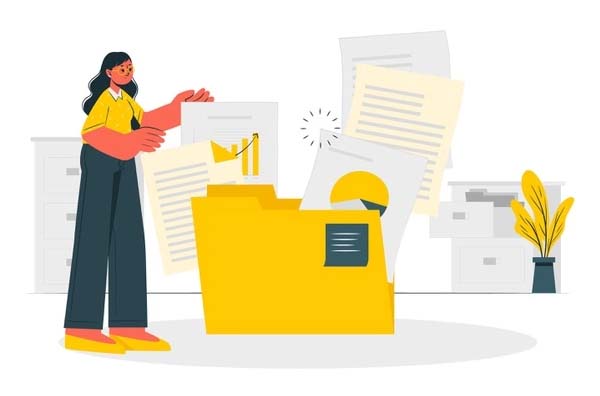 ЗМІСТЗагальні положення	3Стратегія та процедури забезпечення якості освіти	4Система та механізми забезпечення академічної доброчесності	7Оприлюднені критерії, правила і процедури оцінювання здобувачів освіти	9Оприлюднені критерії, правила і процедури оцінювання педагогічної діяльності педагогічних працівників	13Оприлюднені критерії, правила і процедури оцінювання управлінської діяльності керівних працівників закладу освіти	14Забезпечення наявності необхідних ресурсів для організації освітнього процесу,у тому числі для самостійної роботи здобувачів освіти	15Забезпечення наявності інформаційних систем для ефективного управліннязакладом освіти	15Інклюзивне освітнє середовище, універсальний дизайн та розумне пристосування.	16Механізми реалізації внутрішньої системи забезпечення якості освіти	18Додаток 1	22Додаток 2	32Додаток 3	52І. Загальні положення       Положення про внутрішню систему забезпечення якості освіти у Соймівському закладі загальної середньої освіти І-ІІ ступенів Міжгірської селищної ради (далі Соймівський ЗЗСО І-ІІ ступенів Міжгірської селищної ради) розроблено відповідно до вимог частини третьої статті 41 Закону України «Про освіту», Концепції реалізації державної політики у сфері реформування загальної середньої освіти «Нова українська школа» на період до 2029 року, Статуту закладу освіти, наказу Міністерства освіти і науки України від 30.11.2020 № 1480 «Про затвердження Методичних рекомендацій із питань формування внутрішньої системи забезпечення якості освіти у закладах загальної середньої освіти» та рекомендацій Державної служби якості освіти щодо побудови внутрішньої системи забезпечення якості  освіти в закладі освіти («Абетка для директора»).   Положення поширюється на всіх учасників освітнього процесу Соймівського ЗЗСО І-ІІ ступенів Міжгірської селищної ради.    Завданням внутрішньої системи забезпечення якості освіти є забезпечення якості освіти та стабільного виконання вимог чинного законодавства в сфері загальної середньої  освіти, державних та галузевих стандартів освіти.    Колегіальним органом управління Соймівського ЗЗСО І-ІІ ступенів Міжгірської селищної ради, який визначає систему, стратегію та затверджує процедури внутрішнього забезпечення якості освіти, є педагогічнарада.    Внутрішня система забезпечення якості освіти в закладі включає:стратегію та процедури забезпечення якості освіти;систему та механізми забезпечення академічної доброчесності;оприлюднені критерії, правила і процедури оцінювання здобувачів освіти;оприлюднені критерії, правила і процедури оцінювання освітньої діяльності педагогічнихпрацівників;оприлюднені критерії, правила і процедури оцінювання управлінської діяльності керівних працівників закладу освіти;забезпечення наявності необхідних ресурсів для організації освітнього процесу, в  тому числі для самостійної роботи здобувачів освіти;забезпечення наявності інформаційних систем для ефективного управління закладом освіти;створення в закладі інклюзивного освітнього середовища, універсального дизайну та розумного пристосування;Визначено чотири напрями внутрішньої системи забезпечення якості освітньої     діяльності та якості освіти закладу:освітнє середовище;система  оцінювання освітньої діяльності учнів;система педагогічної діяльності;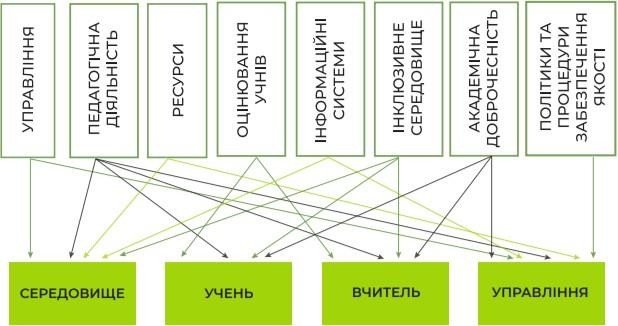 система управлінської  діяльності.Критерії ефективності внутрішньої системи забезпечення якості освіти:досягнення здобувачів освіти, показники результатів їх навчання;відповідність показників успішності здобувачів освіти результатам їхнього навчання на кожному рівні повної загальної середньої освіти і результатів державної підсумкової атестації, зовнішнього незалежного оцінювання;якісний склад та ефективність роботи педагогічних працівників;показник наявності дидактичних, методичних і матеріально-технічних ресурсів для забезпечення якісного освітнього процесу.Завдання внутрішньої системи забезпечення якості освіти:оновлення методичної бази освітньої діяльності;контроль за виконанням навчальних планів та освітньої програми, якістю знань, умінь і навичок учнів, розробка рекомендацій щодо їх покращення;моніторинг та оптимізація соціально-психологічного середовища закладу освіти;створення   необхідних	умов	для	підвищення	фахового	кваліфікаційного рівня  педагогічнихпрацівників.При визначенні компонентів (вимог) внутрішньої системи забезпечення якості    освіти закладу враховуються:цілі та пріоритети розвитку закладу, визначені Стратегією розвитку закладу;тип закладу, місцезнаходження та умови діяльності;освітня програма закладу.Колегіальним органом управління закладом освіти, який визначає систему та затверджує процедури внутрішнього забезпечення якості освіти закладу, є педагогічна рада.Положення   про   внутрішню   систему   забезпечення   якості   освіти   схвалюєтьсярішенням педагогічної ради, затверджується та вводиться в дію наказом директора закладу.Зміни до Положення про внутрішню систему забезпечення якості освіти вносятьсярішенням педагогічної ради.Положення про внутрішню систему забезпечення якості освіти поширюється на усіх учасників освітнього процесу Соймівського закладу загальної середньої освіти І-ІІ ступенів Міжгірської селищної ради.ІІ. Стратегія та процедура забезпечення якості освітиСтратегія та процедура забезпечення якості освіти в Соймівському ЗЗСО І-ІІ ступенів Міжгірської селищної ради базується на наступних принципах:принцип процесного підходу, що розглядає діяльність закладу як сукупність освітніх процесів, які спрямовані на реалізацію визначених закладом стратегічних цілей, при цьому управління якістю освітніх послуг реалізується через функції планування, організації , мотивації та контролю;принцип цілісності, який вимагає єдності впливів освітньої діяльності, їх підпорядкованості, визначеній меті якості освітнього процесу;принцип безперервності, який свідчить про необхідність постійної реалізації суб’єктами освітньої діяльності на різних етапах процесу підготовки випускника закладу;принцип розвитку, що виходить з необхідності вдосконалення якості освітнього процесу відповідно до зміни внутрішнього та зовнішнього середовища, аналізу інформації про результативність освітньої діяльності;принцип партнерства, що враховує взаємозалежність та взаємну зацікавленість суб’єктів освітнього процесу, відповідно до їх поточних та майбутніх потреб у досягненні високої якості освітнього процесу.відповідності Державним стандартам загальної середньої освіти;відповідальності за забезпечення якості освіти та освітньої діяльності;системності в управлінні якістю на всіх етапах навчання;здійснення обґрунтованого моніторингу якості освітнього процесу;готовності суб’єктів освітньої діяльності до ефективних змін;відкритості інформації на всіх етапах забезпечення якості та прозорості процедур системизабезпечення якості освітньої діяльності.Система внутрішнього забезпечення якості освіти передбачає здійснення таких процедур та заходів:удосконалення	планування	освітньої   діяльності   через	затвердження,   моніторинг та  оновлення освітніх програм;підвищення якості підготовки контингенту здобувачів освіти, шляхом впровадження нових освітніх технологій та методик навчання;професійне зростання керівних та педагогічних працівників;забезпечення	наявності   необхідних   ресурсів	для організації освітнього процесу та підтримки здобувачів освіти;розвиток інформаційних систем із метою підвищення ефективності управління освітнім процесом;забезпечення публічності та прозорості інформації про діяльність закладу освіти;створення системи запобігання та виявлення академічної не доброчесності в діяльності педагогічних працівників та здобувачів освіти;запобігання та протидія булінгу.          Процедура забезпечення якості освіти	повинна	бути	об’єктивною,	відкритою, інформаційною, прозорою.Система внутрішнього забезпечення якості освіти враховує специфіку діяльності закладу та включає в себе такі основні політики і процедури вивчення та оцінювання якості освітньої діяльності:система внутрішніх і зовнішніх моніторингів якості освітньої діяльності та якості освіти;самооцінювання якості освітньої діяльності та якості освіти;система оцінювання навчальних досягнень учнів;професійне зростання керівних та педагогічних працівників;забезпечення публічності інформації про діяльність закладу освіти;забезпечення академічної доброчесності у діяльності педагогічних працівників та учнів;запобігання та протидія булінгу (цькуванню).Для вивчення якості освітньої діяльності та якості освіти закладу використовуються такі методи збору інформації та інструменти:опитування:анкетування учасників освітнього процесу (педагогів, учнів, батьків);інтерв’ю з педагогічними працівниками,	представниками учнівського  самоврядування;фокус-групи (з батьками, учнями, представниками учнівського самоврядування);вивчення документації: освітня програма, річний план роботи закладу, протоколи засідань педагогічної ради, накази керівника з основної діяльності та кадрових питань, штатний розпис, статистичні звіти, класні журнали тощо;спостереження:за освітнім середовищем закладу;за проведенням навчальних занять;внутрішній моніторинг якості освіти:Механізм підготовки та проведення моніторингу в закладі визначається Порядком проведення моніторингу якості освіти, затвердженого наказом МОН України від 16 січня 2020 року №54 та Порядком проведення внутрішнього моніторингу якості освіти закладу. Для проведення моніторингу обов’язковим є розроблення його програми та оприлюднення результатів на вебсайті закладу.Завдання внутрішнього моніторингу:здійснення систематичного контролю за освітнім процесом у закладі;створення власної	системи неперервного і тривалого спостереження, оцінювання стану освітнього процесу;аналіз чинників впливу на результативність успішності, підтримка високої мотивації навчання;створення оптимальних соціально-психологічних умов	для саморозвитку	та самореалізації здобувачів освіти та педагогів;прогнозування на підставі об’єктивних даних динаміки й тенденцій розвитку освітнього процесу в школі.Предметом моніторингу є якість освітнього процесу в закладі освіти.Об’єктами (напрямами) моніторингу якості освіти є:знеособлена інформація про учасників освітнього процесу;результати навчання та розвитку здобувачів освіти, формування їх компетентностей;педагогічна діяльність (проведення навчальних занять, підвищення кваліфікації педагогічних працівників);освітнє середовище (санітарно-гігієнічні умови, стан забезпечення навчальних приміщень, безпека спортивних та ігрових майданчиків, робота їдальні та буфету, вплив середовища на навчальну діяльність тощо);освітні та управлінські процеси в закладі освіти;умови здійснення освітньої та управлінської діяльності (матеріально-технічні, санітарно-гігієнічні, нормативно-правові, кадрові, фінансові, навчально-методичні тощо);результати запровадження освітніх змін, інновацій;стан організації освітнього процесу в закладі освіти.Критерії моніторингу:об’єктивність (створення рівних умов для всіх учасників освітнього процесу);систематичність (згідно алгоритму дій, етапів та в певній послідовності);відповідність завдань змісту досліджуваного матеріалу, чіткість оцінювання, шляхи перевірки результатів;надійність (повторний контроль іншими суб’єктами);гуманізм (в умовах довіри, поваги до особистості).Періодичність проведення моніторингу за напрямами визначається згідно Порядку  проведення внутрішнього моніторингу якості освіти закладу.ІІІ. Система та механізми забезпечення академічної доброчесності у Соймівському ЗЗСО І-ІІ ступенів Міжгірської селищної радиСистема та механізми забезпечення академічної доброчесності визначається Положенням про академічну доброчесність учасників освітнього процесу Соймівського ЗЗСО І-ІІ ступенів Міжгірської селищної радиСистема забезпечення академічної   доброчесності   у   Соймівському ЗЗСО І-ІІ ступенів Міжгірської селищної ради функціонує відповідно до статті 42 Закону України «Про освіту».Дотримання академічної доброчесності педагогічними працівниками передбачає:посилання на джерела інформації у разі використання ідей, розробок, тверджень, відомостей;дотримання норм законодавства про авторське право і суміжні права;надання достовірної інформації про методики і результати досліджень, джерела використаної інформації та власну педагогічну (науково-педагогічну, творчу) діяльність;контроль за дотриманням академічної доброчесності здобувачами освіти;об’єктивне оцінювання результатів навчання.Дотримання академічної доброчесності здобувачами освіти передбачає:самостійне виконання навчальних завдань, завдань поточного та підсумкового контролюрезультатів навчання;посилання на джерела інформації у разі використання ідей, розробок, тверджень, відомостей;дотримання норм законодавства про авторське право і суміжні права;надання достовірної інформації про результати власної навчальної (наукової, творчої) діяльності, використані методики досліджень і джерела інформаціїПорушенням академічної	доброчесності у Соймівському ЗЗСО І-ІІ ступенів Міжгірської селищної ради вважається:академічний плагіат – оприлюднення (частково або повністю) наукових (творчих) результатів, отриманих іншими особами, як результат власного дослідження (творчості) та/або відтворення опублікованих текстів (оприлюднених творів мистецтва) інших авторів без зазначення авторства;самоплагіат – оприлюднення (частково або повністю) власних, раніше опублікованих наукових результатів, як нових;списування – виконання письмових робіт із залученням зовнішніх джерел інформації, крім дозволених для використання, зокрема під час оцінювання результатів навчання;обман – надання завідомо неправдивої інформації щодо власної освітньої (наукової, творчої) діяльності чи організації освітнього процесу;хабарництво – надання (отримання) учасником освітнього процесу чи пропозиція щодо надання (отримання) коштів, майна, послуг, пільг чи будь-яких інших благ матеріальногоабо нематеріального характеру з метою отримання неправомірної переваги в освітньому процесі;необ’єктивне оцінювання – свідоме завищення або заниження оцінки результатів навчання здобувачів освіти;відмова своєчасно надавати інформацію (усно або письмово) про методики, технології, прийоми, методи викладання, стан виконання програми, рівень сформованості компетентностей здобувачами освіти;невиконання обов’язків педагогічного працівника, передбачених статтею 54 Закону України «Про освіту».Заходи, спрямовані на дотримання академічної доброчесності у    Соймівському ЗЗСО І-ІІ ступенів Міжгірської селищної ради, включають:ознайомлення педагогічних працівників, здобувачів освіти з вимогами щодо належного оформлення посилань на використані джерела інформації;ознайомлення педагогічних працівників, здобувачів освіти з документами, що унормовують дотримання академічної доброчесності та встановлюють відповідальність за її порушення;проведення методичних заходів, що забезпечують формування загальних компетентностей із дотриманням правових та етичних норм і принципів, коректного менеджменту інформації при роботі з інформаційними ресурсами й об’єктами інтелектуальної власності;включення до планів виховної роботи класних колективів заходів із формування у здобувачів освіти етичних норм, що унеможливлюють порушення академічної доброчесності;розміщення на веб-сайті закладу правових та етичних норм, принципів та правил, якими мають керуватися учасники освітнього процесу. Виявлення порушень академічної доброчесності у  Соймівському ЗЗСО І-ІІ ступенів Міжгірської селищної ради:             Особа, яка виявила порушення академічної доброчесності педагогічним працівником,здобувачем освіти, має право звернутися з письмовою заявою до директора школи. Заява щодо зазначеного порушення розглядається на засіданні Комісії, яка створюється наказом директора і ухвалює рішення про притягнення до академічної відповідальності (за погодженням з органом самоврядування здобувачів освіти).До складу Комісії входять представники педагогічного колективу та батьківської громадськості. Склад Комісії погоджується на засіданні педагогічної ради закладу освіти та затверджується наказом керівника.Термін повноважень комісії – 1 рік. Комісія звітує про свою роботу раз на рік.Кожна особа, стосовно якої розглядається питання про порушення нею академічної доброчесності, має такі права:ознайомлюватися з усіма матеріалами перевірки щодо встановлення факту порушення академічної доброчесності, подавати до них зауваження;особисто або через представника надавати усні та письмові пояснення або відмовитися від надання будь-яких пояснень, брати участь у дослідженні доказів порушення академічної доброчесності;знати про дату, час і місце та бути присутнім під час розгляду питання про встановлення факту порушення академічної доброчесності та притягнення її до відповідальності;оскаржити рішення про притягнення до академічної відповідальності (до органу, уповноваженого розглядати апеляції, або до суду).Процедурою отримання інформації про дотримання учасниками освітнього процесу академічної доброчесності є внутрішній моніторинг.ІV. Критерії, правила і процедури  оцінювання здобувачів освітиОцінювання ґрунтується на позитивному принципі, що передусім передбачає врахування рівня досягнень учня, оцінювання не лише результату навчання, але й процесу навчання, індивідуального поступу кожного учня.Система оцінювання здобувачів освіти в закладі здійснюється за наступними вимогами:визначення наявності відкритої, прозорої і зрозумілої для здобувачів освіти системи оцінювання їх навчальних досягнень;застосування внутрішнього моніторингу, що передбачає систематичне відстеження та коригування результатів навчання кожного здобувача освіти;спрямованість системи оцінювання на формування в учнів відповідальності за результати свого навчання, здатності до самооцінювання.Система оцінювання навчальних досягнень учнів закладу:має у своїй основі чіткі і зрозумілі вимоги до навчальних результатів;дозволяє гарантовано досягти і перевищити ці результати;заохочує учнів апробовувати різні моделі досягнення результату без ризику отримання негативної оцінки;розвиває в учнів упевненість у своїх здібностях і можливостях;використовує самооцінювання і взаємооцінювання як важливий елемент навчальної діяльності.Критерії, правила і процедури оцінювання учнів закладу визначаються на основі положень відповідних наказів МОН України щодо оцінювання навчальних досягнень учнів у системі загальної середньої освіти та адаптуються до умов роботи закладу.Критерії, правила та процедури оцінювання навчальних досягнень з кожного предмету оприлюднено на офіційному сайті закладу .Учителі систематично (на початку навчального року, перед початком вивчення теми, виконанням певного виду роботи) інформують учнів про розроблені критерії оцінювання. Інформація про критерії оцінювання може бути донесена у різних формах: в усній формі, шляхом розміщення на інформаційному стенді у класі, через інтерактивну інтернет-платформу, електронну пошту, інші види комунікації.Основним індикатором вимірювання результатів освітньої діяльності учнів закладу єїхні навчальні досягнення.Результатами освітньої діяльності учнів на всіх етапах освітнього процесу є знання, уміння, навички та сформовані компетентності учнів, як загальна здатність, що базується на знаннях, досвіді та цінностях особистості. Вимоги до обов’язкових результатів навчання визначаються з урахуванням компетентнісного підходу до навчання, в основу якого покладено ключові компетентності.Критерії оцінювання навчальних досягнень реалізуються в нормах оцінок, які встановлюють чітке співвідношення між вимогами до знань, умінь і навичок які оцінюються, та показником оцінки в балах.Основними функціями оцінювання навчальних досягнень учнів є:контролююча – визначає рівень досягнень кожного учня (учениці), готовність до засвоєння нового матеріалу, що дає змогу учителеві відповіднопланувати й викладати навчальний матеріал;навчальна – сприяє повторення, уточненню й поглибленню знань, їх систематизації, вдосконаленню умінь та навичок;діагностико-коригувальна – з’ясовує причини утруднень, які виникають в учня/ учениці в процесі навчання; виявляє прогалини у засвоєному, вносить корективи, спрямовані на їх усунення;стимулювально-мотиваційна – формує позитивні мотиви навчання;виховна – сприяє формуванню умінь відповідально й зосереджено працювати, застосовувати прийоми контролю й самоконтролю, рефлексії навчальної діяльності.Учитель може застосовувати наступні способи оцінювання навчальних досягнень учнів:усне опитування;письмова	самостійна,	контрольна	робота	(тестова,	комбінована,	із	закритими відповідями, із відкритими відповідями тощо);контрольні нормативи;лабораторні та практичні роботи (дослідження), практикуми;комп’ютерне тестування;захист проєктів;аналіз портфоліо;державна підсумкова атестація учнів 4-х, 9-х класів.При виконанні обов’язкового виду роботи учитель розробляє критерії, які ґрунтуються на критеріях, затверджених МОН, а також враховують особливості вивчення теми (обсяг годин на вивчення, кількість обов’язкових робіт), освітню програму закладу, компетентнісний підхід до викладання предмету, організаційну форму проведення навчального заняття та залучає до їх розробки здобувачів освіти. Розроблені вчителем критерії оцінювання не потребують затвердження керівництвом закладу освіти.При оцінюванні навчальних досягнень здобувачів освіти враховуються:характеристики відповіді	учня:	правильність,	логічність, обґрунтованість, цілісність;якість знань: повнота, глибина, гнучкість, системність, міцність;сформованість предметних умінь і навичок, ключових компетентностей;рівень	володіння	розумовими	операціями:	вміння аналізувати,синтезувати, порівнювати, абстрагувати, класифікувати, узагальнювати, робити висновки;досвід творчої діяльності (вміння виявляти проблеми та розв’язувати їх, формулювати гіпотези);самостійність оціночних суджень.Впроваджуючи компетентнісний підхід оцінювання навчальних досягнень, учитель оцінює:вміння розв’язувати проблеми і приймати рішення;уміння, які визначають здатність працювати в команді;рівень розуміння, а не відтворення фрагментів інформації;уміння	слухати, розв’язувати конфлікти,	вирішувати	дискусійні	питання	і проблеми;уміння застосовувати знання в реальних життєвих ситуаціях.Учитель застосовує такі види оцінювання навчальних досягнень учнів:поточне (на кожному навчальному занятті);формувальне (на кожному навчальному занятті);тематичне (в кінці вивчення кожної теми або декількох тем);підсумкове (семестрове, річне).Для   оцінювання процесу   навчання	здобувачів	освіти	учителі застосовують формувальне оцінювання, яке:націлене на визначення індивідуальних досягнень кожного учня;не передбачає порівняння навчальних досягнень різних учнів;широко використовує описове оцінювання;застосовує зрозумілі критерії оцінювання, за якими оцінюють учня, він стає свідомим учасником процесу оцінювання і навчання;забезпечує зворотний зв’язок – отримання інформації про те, чого учні навчилися, а також про те, як учитель реалізував поставлені навчальні цілі;визначає вектор навчання: виконавши завдання, учні дізнаються, якого рівня вони наразі досягли і в якому напрямку їм потрібно рухатися далі.Впровадження формувального оцінювання при оцінюванні процесу навчання здобувачів освіти передбачає застосування учителем під час проведення навчального заняття таких прийомів:надання учневі часу на обдумування відповіді;супровід відповіді учня уточнювальними запитаннями;забезпечення зворотного зв’язку щодо якості виконання завдання;спрямування оцінювання навчальних досягнень на індивідуальний поступ учня;використання методики	самооцінювання	та	ваємооцінювання	на	основі попередньо розроблених критеріїв;відзначення досягнень учнів, підтримка їх бажання навчатися.Зміст критеріїв формувального оцінювання учитель виробляє спільно з учнями до кожної окремої ситуації.Система оцінювання навчальних досягнень учнів перебуває в системі внутрішніх моніторингових досліджень, які здійснює адміністрація закладу.Основною метою внутрішнього моніторингу навчальних досягнень учнів закладу є виявлення об’єктивного та раціонального підходу до оцінювання навчальних досягнень учнів з боку вчителя, простеження системності в оцінюванніучнів, динаміки їх навчальних досягнень.Для моніторингу системи оцінювання навчальних досягнень учнів у закладі використовуються такі основні джерела:результати моніторингів навчальних досягнень учнів (зовнішніх або внутрішніх) у вигляді стандартизованих тестів або інших форм завдань, розроблених учителем або членами адміністрації (у ході підготовки моніторингу допускається використання завдань ЗНО, моніторингів PISA, TIMSS тощо);результати ДПА у початковій, базовій та старшій школі (Державна підсумкова атестація здобувачів загальної середньої освіти здійснюється відповідно до Положення про Державну підсумкову атестацію);підсумкове оцінювання учнів (за підсумками семестру, навчального року).Можливими способами отримання інформації за результатами моніторингових досліджень, що стосуються системи оцінювання навчальних досягнень учнів, є:порівняльний аналіз навчальних досягнень за результатами семестрового  оцінювання та результатами моніторингу;порівняльний аналіз навчальних досягнень за результатами ДПА  та підсумковим оцінюванням з навчального предмету;аналіз середнього балу класів за підсумками семестрового і річного оцінювання;порівняльний   аналіз середнього   балу   навчальних   досягнень учнів з окремих  предметів;порівняльний аналіз підсумкового оцінювання за результатами семестрового і річного оцінювання з навчальних предметів;порівняльний аналіз підсумкового оцінювання між класами на одній паралелі;порівняльний аналіз підсумкового	оцінювання з результатами попередніх навчальних років.Результати моніторингових досліджень узагальнюються у формі таблиць, діаграм, гістограм, висновків та аналітичних довідок.Результати аналізу моніторингових досліджень розглядаються на засіданнях педагогічної ради, наради при директорі, методичних об’єднань, атестаційної комісії.За результатами прийнятих рішень на основі проведених моніторингів приймаються рішення про вдосконалення освітньої діяльності.V.Оприлюднені критерії, правила і процедури оцінювання педагогічної діяльності педагогічних працівниківОцінювання педагогічної діяльності педагогічних працівників відбувається через:ефективне планування та прогнозування педагогічними працівниками своєї діяльності, використання сучасних освітніх технологій , форм організації освітнього процесу та підходів до оцінювання навчальних досягнень із метою формування ключових компетентностей і наскрізних умінь здобувачів освіти;постійне підвищення рівня професійної компетентності та майстерності педагогічних працівників;налагодження партнерських взаємовідносин із здобувачами освіти, їх батьками та іншими законними представниками, працівниками закладу освіти;організацію педагогічної діяльності та навчання здобувачів освіти на засадах академічної доброчесності.Критерії, правила та процедури оцінювання педагогічної діяльності працівників закладу визначаються на основі положень наказу МОН України від 09.01.2019 №17 «Про затвердження Порядку проведення інституційного аудиту закладів загальної середньої освіти» (Додаток1 Критерії, індикатори оцінювання освітніх і управлінських процесів закладу освіти та внутрішньої системи забезпечення якості освіти).Індикатори оцінювання та методи збору інформації для критеріїв оцінювання визначаються відповідно Додатка 2 до цього Положення. Узагальнена таблиця критеріїв, індикаторів та інструментарію для самооцінювання освітніх і управлінських процесів закладу та внутрішньої системи забезпечення якості освіти.Процедура оцінювання педагогічної діяльності педагогічного працівника включає в себе атестацію, сертифікацію, підвищення кваліфікації.Атестація педагогічних працівників – це система заходів, спрямоване на всебічне та комплексне оцінювання педагогічної діяльності педагогічних працівників. Атестація педагогічних працівників здійснюється відповідно до Типового положення про атестацію педагогічних працівників, затвердженого наказом Міністерства освіти і науки України від 06.10.2010 № 630 із змінами, внесеними згідно з Наказом Міністерства освіти і науки, молоді та спорту України від 20.12.2011 № 1473, Наказом Міністерства освіти і науки України від 08.08.2013 № 1135. Атестація педагогічних працівників передбачає забезпечення розгляд матеріалів з досвіду та системи роботи вчителя, вивчення необхідної документації, порівняльний аналіз результатів діяльності впродовж міжатестаційного періоду.Сертифікація педагогічних працівників здійснюється відповідно Положення про сертифікацію педагогічних працівників, затвердженого Постановою Кабінету Міністрів України від 27 грудня 2018 року № 1190 зі змінами, внесеними згідно з Постановою Кабінету Міністрів України від 24.12.2019 року № 1094, та передбачає зовнішнє оцінювання професійних компетентностей педагогічного працівника (у тому числі з педагогіки та психології, практичних вмінь щодо застосування сучасних методів і технологій навчання), що здійснюється шляхом незалежного тестування, само оцінювання та вивчення практичного досвіду роботи. Сертифікація педагогічного працівника відбувається на добровільних засадах, виключно за його ініціативою.Щорічне підвищення кваліфікації педагогічних працівників закладу освіти здійснюється відповідно до Закону України «Про освіту», «Порядку підвищення кваліфікації педагогічних і науково-педагогічних працівників», затвердженого Постановою Кабінету Міністрів України від 21 серпня 2019 року № 800 зі змінами,внесеними згідно з Постановою Кабінету Міністрів України від 27.12.2019 №1133, «Положення про порядок підвищення кваліфікації педагогічних працівників Соймівського ЗЗСО І-ІІ ступенів Міжгірської селищної ради»Метою підвищення кваліфікації педагогічних працівників є їх професійний розвиток відповідно до державної політики у галузі освіти та забезпечення якості освіти. Педагогічні працівники закладу зобов’язані щороку підвищувати кваліфікацію, загальний обсяг академічних годин – не менше ніж 150 годин на 5 років.VI.Оприлюднені критерії, правила і процедури оцінювання управлінської діяльності керівних працівників закладу освітиУправлінська діяльність керівних працівників закладу освіти на сучасному етапі передбачає вирішення низки концептуальних положень, а саме:створення умов для переходу від адміністративного стилю управління до громадсько- державного;раціональний розподіл роботи між працівниками закладу з урахуванням їх кваліфікації, досвіду таділових якостей;забезпечення оптимальної організації освітнього процесу, який би забезпечував належний рівень освіченості і вихованості випускників та підготовку їх до життя в сучасних умовах;визначення найбільш ефективних для керівництва шляхів і форм реалізації стратегічних завдань, які б повною мірою відповідали особливостям роботи закладу та діловим якостям адміністрації, раціональне витрачення часу всіма працівниками закладу;правильне і найбільш ефективне використання навчально-матеріальної бази та створення сприятливих умов для її поповнення в сучасних умовах;забезпечення високого рівня працездатності всіх учасників освітнього процесу;створення здорової творчої атмосфери в педагогічному колективі.Критерії оцінювання управлінської діяльності визначаються на основі положень наказу МОН України від 09.01.2019 №17 «Про затвердження Порядку проведення інституційного аудиту закладів загальної середньої освіти» (Додаток 3. Критерії, індикатори оцінювання освітніх і управлінських процесів закладу освіти та внутрішньої системи забезпечення якості освіти).Критерії   ефективності   управлінської   діяльності    у    Соймівському ЗЗСО І-ІІ ступенів Міжгірської селищної ради щодо функціонування внутрішньої системи забезпечення якості освіти:наявність нормативних документів, де закріплені вимоги до якості освітнього процесу (модель випускника, освітня програма);оптимальність та дієвість управлінських рішень;керованість процесу управління функціонуванням внутрішньої системи забезпечення якості освіти (наявність посадових осіб, які відповідають за управління якістю освітнього процесу);формування освітньої   програми   закладу   (раціональність   використання інваріантної, варіативної складової);підвищення показника відповідності   засвоєних  здобувачами	освіти	рівня та  обсягу знань, умінь, навичок, інших компетентностей вимогам стандартів освіти;кореляція показників успішності з результатами державної підсумкової атестації,;наявність та ефективність системи моральних стимулів для досягнення високого  рівня якості освітнього процесу.Індикатори оцінювання та методи збору інформації для критеріїв оцінювання визначаються відповідно Додатка 2 до Положення. Узагальнена таблиця критеріїв, індикаторів та інструментарію для самооцінювання освітніх і управлінських процесів закладу та внутрішньої системи забезпечення якості освіти.Процедура та правила оцінювання управлінської діяльності керівного складу закладу освіти визначені Типовим положення про атестацію педагогічних працівників, затвердженого наказом МОН України від 06.10.2010 № 930 із змінами, внесеними згідно з наказом Міністерства освіти і науки, молоді та спорту №1473 від 20.12.2011, наказом МОН від 08.08.2013 №1135.VIІ.Забезпечення наявності необхідних ресурсів для організації  освітнього процесу, у тому числі для самостійної роботи здобувачів освіти    ЗЗСО для організації освітнього процесу має бути забезпечений такими ресурсами, як:Державним стандартом загальної середньої освіти;типовими освітніми програмами;Статутом закладу освіти;стратегією розвитку закладу освіти;річним планом роботи закладу освіти;освітньою програмою закладу освіти;штатним розписом закладу освіти;календарно-тематичним плануванням;методиками й технологіями організації освітнього процесу;методиками роботи з дітьми з особливими освітніми потребами;системою матеріального та морального заохочення;планами підвищення кваліфікації педагогічних працівників.VIІІ. Забезпечення наявності інформаційних систем для ефективного управління закладом освітиОсновні функції інформаційного забезпечення в управлінні закладом освіти:забезпечення учасників освітнього процесу інформацією, необхідною для взаємодії учнів, учителів, батьків та адміністрації;інформування про стан освітнього процесу в навчальному закладі, про забезпеченість засобами навчання, про рівень навчальних досягнень учнів та професійну кваліфікацію вчителів;систематичне виявлення рівнів розвитку інтелекту, емоційного-психічного і фізичного здоров’я, освітніх потреб учнів;інформування педагогічних працівників про залучення батьків у процес виховання і навчання своєї дитини, інформування про труднощі, з якими стикаються батьки.Завдання інформаційних систем в управлінні закладом:забезпечення єдиного порядку документування, організація роботи з документами;впровадження в роботу з документами новітніх інформаційних технологій;забезпечення адміністрування вебсайту, актуалізації інформації на ньому, безпеки     захисту інформації, супровід роботи електронної пошти;висвітлення через засоби масової комунікації діяльності закладу;розгляд запитів на публічну інформацію, звернення громадян.Перелік інформаційних систем, що діють у закладі:офіційний сайт;інформаційна   система	«Абетка	безпеки»	інформаційна система «Інклюзивне навчання»інформаційна система «Кабінет керівника» комп’ютерна система «КУРС: школа» Публічність інформації про діяльність закладу забезпечується згідно зі статтею 30 Закону України «Про освіту».         На офіційному сайті розміщуються:Статут закладу освіти;ліцензія на впровадження освітньої діяльності;структура та органи управління закладу освіти;кадровий склад закладу освіти згідно з ліцензійними умовами;освітні програми, що реалізуються в закладі освіти, та перелік освітніх компонентів, передбачених відповідною освітньою програмою;територія обслуговування закріплена за закладом освіти його засновником;ліцензований обсяг та фактична кількість осіб, які навчаються у закладі освіти;мова освітнього процесу;наявність вакантних посад;матеріально-технічне забезпечення закладу освіти;результати моніторингу якості;річний звіт про діяльність;правила прийому до закладу освіти;умови доступності для навчання осіб з особливими освітніми потребами.Крім зазначеного, на сайті розміщуються фінансові звіти про надходження та використання всіх коштів, отриманих як благодійна допомога.ІХ.Інклюзивне освітнє середовище, універсальний дизайн та розумне пристосування.Критерії створення безпечного та комфортного освітнього середовища:у закладі дотримано вимог санітарно-гігієнічних правил і норм, приміщення, територія закладу освіти охайні та доглянуті;заклад забезпечений навчальними та іншими приміщеннями з відповідним обладнанням, що необхідні для реалізації освітньої програми;дизайн освітнього середовища закладу функціональний, ергономічний та дозволяє максимально ефективно використовувати приміщення та територію закладу в освітньому процесі;здобувачі освіти та працівники закладу обізнані з вимогами щодо охорони праці, безпеки життєдіяльності, пожежної безпеки, правил поведінки в умовах надзвичайних ситуацій та дотримуються їх;педагогічні працівники обізнані щодо правил поведінки у разі нещасного випадку зі здобувачами освіти та працівниками закладу чи раптового погіршення їх стану здоров’я і вживають необхідних заходів у таких ситуаціях;у закладі створено умови для здорового харчування;у закладі створено умови для безпечного використання мережі Інтернет, в учасників освітнього процесу формуються навички безпечної поведінки в Інтернеті;у закладі застосовуються під’їзди для адаптації та інтеграції учнів до освітнього процесу, професійної адаптації працівників.Критерії для оцінювання безпеки середовища щодо запобігання будь-яких форм насильства та дискримінації:заклад планує та реалізує діяльність щодо протидії будь-яким проявам дискримінації, булінгу;у закладі оприлюднено правила поведінки учасників освітнього процесу, що забезпечують дотримання етичних норм, повагу до гідності, прав і свобод людини;керівництво закладу, педагогічні працівники обізнані щодо ознак різних форм булінгу, іншого насильства та дотримуються порядку реагування на їх прояви;у закладі організована робота психологічної служби, у тому числі для психологічного супроводу учасників освітнього процесу, які вчинили булінг, стали його свідками або постраждали від булінгу, іншого насильства;заклад взаємодіє з органами та службами щодо захисту прав дітей, правоохоронними органами, у тому числі залучає їх до заходів із запобігання булінгу, іншому насильству.   Критерії для оцінювання інклюзивного, розвивального та мотивуючого до навчання   освітнього середовища:приміщення, територію закладу освіти облаштовано з урахуванням принципів універсального дизайну та розумного пристосування;у закладі застосовуються методики та технології роботи з дітьми з особливими освітніми потребами, забезпечуються корекційеа спрямованість освітнього процесу, інша необхідна підтримка здобувачів освіти з особливими освітніми потребами;заклад взаємодіє з батьками дітей з особливими освітніми потребами, фахівцями інклюзивно-ресурсного центру, залучає їх до розроблення індивідуальних програм розвитку та іншої необхідної підтримки дітей під час здобуття освіти;освітнє середовище мотивує здобувачів освіти до оволодіння ключовими компетентностями, ведення здорового способу життя, екологічно доцільної поведінки, заняття спортом;бібліотека функціонує, як інформаційний центр закладу.    Принципи універсального дизайну:принцип рівності та доступності середовища для кожного: дизайн призначений для використання особами з різними фізичними та когнітивними можливостями;гнучкість у використанні середовища: дизайн пристосований до потреб і можливостей багатьох осіб;простота та інтуїтивність використання незалежно від досвіду, освіти користувачів, мовного рівня  та віку;сприйняття інформації, незважаючи на сенсорні  можливості користувачів (використання світла, кольору, текстури);терпимість до помилок користувачів;не призводить до втоми: дизайн розраховано на незначні фізичні ресурси користувасів;наявність необхідного розміру і простору при підході, під’їзді, незважаючи на фізичні розміри, стан та мобільність користувача.Форми розумного пристосування:внесення змін чи модифікацій до будівель (встановлення пандусу, зміна розміру дверного проходу, перефарбування приміщення в контрасні кольори);пристосування (модифікація) простору (забезпечення доступності туалетних кімнат, достатній     для пересування простір між меблями у класній кімнаті, зонування приміщення);інформативність (наявність позначок, написів на дверях, вказівників);обладнання ( меблі, висота яких регулюється).Х. Механізми реалізації внутрішньої системи забезпечення якості освітиСамооцінювання якості освітньої діяльності Соймівського ЗЗСО І-ІІ ступенів Міжгірської селищної ради  передбачає вивчення та оцінювання освітніх та управлінських процесів закладу, тобто встановлення рівня їх якості, та ефективності внутрішньої системи забезпечення якості освіти.Метою самооцінювання є визначення рівня якості освітньої діяльності закладута якості освіти та планування шляхів її вдосконалення.Механізм проведення самооцінювання освітніх та управлінських процесів закладу розроблено на основі положень наказу МОН України від 09.01.2019 №17 «Про затвердження Порядку проведення інституційного аудиту закладів загальної середньої освіти», «Методичних рекомендацій з питань формування внутрішньої системи забезпечення якості освіти у закладах загальної середньої освіти», затверджених наказом МОН України № 1480 від 30.11.2020 та рекомендацій Державної служби якості освіти України щодо побудови внутрішньої системи забезпечення якості освіти узакладі загальної середньої освіти (Абетка для директора).Самооцінювання освітніх та управлінських процесів закладу здійснюється за чотирма напрямами/ п’ятнадцятьма вимогами:Освітнє середовище закладу освіти:забезпечення комфортних і безпечних умов навчання та праці;створення освітнього середовища, вільного від будь-яких форм насильства та дискримінації;формування інклюзивного, розвивального та мотивуючого до навчання освітнього простору;Система оцінювання здобувачів освіти:наявність відкритої, прозорої і зрозумілої для здобувачів освіти системи оцінювання їх навчальних досягнень;застосування внутрішнього моніторингу, що передбачає систематичне відстеження та коригування результатів навчання кожного здобувача освіти;спрямованість системи оцінювання на формування у здобувачів освіти відповідальності за результати свого навчання, здатності до самооцінювання;Педагогічна діяльність педагогічних працівників закладу освіти:ефективність планування педагогічними працівниками своєї діяльності, використання сучасних освітніх підходів до організації освітнього процесу з метою формування ключових компетентностей здобувачів освіти;постійне підвищення рівня професійної компетентності та майстерності педагогічних працівників;налагодження співпраці зі здобувачами освіти, їх батьками чи іншими законними представниками (далі - батьки), працівниками закладу освіти;організація педагогічної діяльності та навчання здобувачів освіти на засадах академічної доброчесності;Управлінські процеси закладу освіти:наявність стратегії та системи планування діяльності закладу, моніторинг виконання поставлених цілей і завдань;формування відносин довіри, прозорості, дотримання етичних норм;ефективність кадрової політики та забезпечення можливостей для професійного розвитку педагогічних працівників;організація освітнього процесу на засадах людиноцентризму, прийняття управлінських рішень на основі конструктивної співпраці учасників освітнього процесу, взаємодії закладу освіти з місцевою громадою;формування та забезпечення реалізації політики академічної доброчесності.Для оцінювання виконання (вимірювання) вимог/правил слугують:критерії (підстави для оцінювання);індикатори (показники, що відображають стан об'єктів спостереження, їх якісні або кількісні характеристики);методи збору відповідної інформації, яка підлягає аналізу та оцінюванню. Самооцінювання освітніх і управлінських процесів закладу та внутрішньої системи забезпечення якості освіти здійснюється відповідно до критеріїв та індикаторів, наведених у Порядку проведення інституційного аудиту закладів загальної середньої освіти, затвердженогонаказом МОН України від 09.01.2019 № 17 (додаток 1 до Положення).Для проведення самооцінювання та визначення результатів самооцінювання використовуються таблиці: «Узагальнена таблиця критеріїв, індикаторів та інструментарію для оцінювання освітніх і управлінських процесів закладу та внутрішньої системи забезпечення якості освіти» (додаток 2 до Положення) та «Орієнтовні рівні самооцінювання якості освітньої діяльності закладу освіти» (додаток 3 до Положення).Під час проведення самооцінювання основними методами збору інформації є:опитування учасників освітнього процесу (анкетування та інтерв’ю);спостереження (за освітнім середовищем та проведенням навчальних занять);вивчення документації.Самооцінювання освітніх та управлінських процесів закладу та внутрішньої системи забезпечення якості освіти проводиться щорічно згідно графіку упродовж навчального року, або у інший період, визначений наказом.Самооцінювання освітніх та управлінських процесів закладу та внутрішньої системи забезпечення якості освіти здійснюється відповідно до моделі-графіку:Самооцінювання проводиться у такі етапи:Підготовка до проведення самооцінювання:оформлення документації для проведення самооцінювання (наказ, форми звітів);затвердження складу робочої групи з вивчення та оцінювання системи за 4 напрямами, до яких залучаються представники адміністрації закладу, педагогічні працівники, а також за потреби учні та батьки;складання плану роботи робочої групи з проведення самооцінювання;визначення методів збору інформації;     2) Діяльність робочої групи з проведення самооцінювання за напрямами, що передбачає збір та аналіз інформації, отриманої під час спостереження, опитування та вивчення документації;     3) Узагальнення результатів самооцінювання, визначення рівня якості освітньої діяльності закладу, складання висновку про результати самооцінювання освітніх і управлінських процесів закладу, заповнення звіту;   4) Результати самооцінювання фіксуються в таблиці «Узагальнена таблиця критеріїв, індикаторів та інструментарію для оцінювання освітніх і управлінських процесів закладу та внутрішньої системи забезпечення якостіосвіти» (додаток 2 до Положення);   5)Узагальнена інформація співставляється з вербальним шаблоном «Орієнтовні рівні самооцінювання закладу загальної середньої освіти щодо дотримання вимоги/правила організації освітніх і управлінських процесів закладу освіти та внутрішньої системи забезпечення якості» (додаток 3 до Положення);  6)Висновок про результати самооцінювання містить підсумковірезультати самооцінювання якості освітньої діяльності закладу за окремими напрямами, визначеними у цьому Положенні, із зазначенням:досягнень закладу освіти і потреб у вдосконаленні освітньої діяльності та внутрішньої системи забезпечення якості освіти;встановлених рівнів оцінювання якості освітньої діяльності закладу та ефективності внутрішньої системи забезпечення якості освіти;  7)Обговорення та оприлюднення результатів самооцінювання освітніх і управлінських процесів закладу;  8)Визначення шляхів вдосконалення освітньої діяльності закладу і вдосконалення внутрішньої системи забезпечення якості освіти.Рівнями оцінювання є: перший (високий); другий (достатній);третій (вимагає покращення); четвертий (низький).Результати самооцінювання освітніх та управлінських процесів закладу та внутрішньої системи забезпечення якості освіти є складовою річного звіту директора закладу.Результати самооцінювання освітньої діяльності закладу розглядаються на педагогічній раді та оприлюднюються на сайті закладу.Шляхи вдосконалення якості освітньої діяльності закладу визначаються в річному плані роботи закладу на поточний навчальний рік наскрізно (як план вдосконалення).Інформація, отримана під час самооцінювання, може бути використана з метою:прийняття відповідних управлінських рішень для вдосконалення внутрішньої системи забезпечення якості освіти закладу;визначення пріоритетних напрямів удосконалення освітніх і управлінських процесів закладу;аналізу тенденцій в освітній діяльності закладу і коригування річного плану роботи та/або стратегії розвитку закладу (у разі потреби);аналізу динаміки оцінювання освітньої діяльності закладу освіти педагогічними працівниками, учнями, батьками (шляхом співставлення результатів опитування учасників освітнього процесу впродовж кількох років).Додаток 1до Положення про внутрішню систему забезпечення якості освіти Соймівського ЗЗСО І-ІІ ступенів Міжгірської селищної радиКРИТЕРІЇсамооцінювання освітніх і управлінських процесів закладу та внутрішньої системи забезпечення якості освіти                                                                                                                                                                                                                                                    Додаток 2                                                                                                                                                              до Положення про внутрішню систему     забезпечення якості освіти                   Соймівського ЗЗСО І-ІІ ступенів Міжгірської селищної радиУзагальнена таблиця критеріїв, індикаторів та інструментарію для оцінюванняосвітніх і управлінських процесів закладу та внутрішньої системи забезпечення якості освіти                                                                                                                                                                                                                                                      Додаток 3                                                                                                                                                             до Положення про внутрішню систему забезпечення якості освіти Соймівського ЗЗСО І-ІІ ступенів Міжгірської селищної радиОрієнтовні рівні самооцінювання щодо дотримання вимоги/правила організації освітніх і управлінських процесів закладу освіти та внутрішньої системи забезпечення якості освіти№з\пНавчальний рікНапрям самооцінювання12022-2023Напрям «Педагогічна діяльність педагогічних працівників закладу освіти»22023-2024Напрям «Система оцінювання здобувачів освіти»32024-2025Напрям «Освітнє середовище закладу освіти»42025-2026Напрям «Управлінські процеси закладу освіти»Напрям оцінюванняВимога/правило ор- ганізації освітніх і управлінських про- цесів закладу освіти та внутрішньої системи забезпечення якостіосвітиКритерії оцінюванняІндикатори оцінюванняМетоди збору інформації123451.Освітнє середовище закладу освіти1.1. Забезпечення ком- фортних і безпечних умов навчання та праці1.1.1. Приміщення і територія закладу освіти є безпечними та комфортними для навчання та праці1.1.1.1. Облаштування території закладу та розташуванняприміщень є безпечними1.1.1.1. Спостере- ження, опитування1.Освітнє середовище закладу освіти1.1. Забезпечення ком- фортних і безпечних умов навчання та праці1.1.1. Приміщення і територія закладу освіти є безпечними та комфортними для навчання та праці1.1.1.2. У закладі освіти забез- печується комфортний по- вітряно-тепловий режим, на- лежне освітлення, прибирання приміщень, облаштування та утримання туалетів, дотри-мання питного режиму1.1.1.2. Спостере- ження, опитування1.Освітнє середовище закладу освіти1.1. Забезпечення ком- фортних і безпечних умов навчання та праці1.1.1. Приміщення і територія закладу освіти є безпечними та комфортними для навчання та праці1.1.1.3. У закладі освіти забез- печується раціональне викори- стання приміщень і комплекту- вання класів (з урахуванням чи- сельності здобувачів освіти, їх особливих освітніх потреб, площі приміщень)1.1.1.3. Вивчення до- кументації, спостере- ження, опитування1.Освітнє середовище закладу освіти1.1. Забезпечення ком- фортних і безпечних умов навчання та праці1.1.1. Приміщення і територія закладу освіти є безпечними та комфортними для навчання та праці1.1.1.4. У закладі освіти є ро- бочі (персональні робочі) місця для педагогічних працівників та облаштовані місця відпо- чинку для учасників освітньогопроцесу1.1.1.4. Спостере- ження, опитування1.Освітнє середовище закладу освіти1.1. Забезпечення ком- фортних і безпечних умов навчання та праці1.1.2. Заклад освіти забезпечений нав- чальними та іншими приміщеннями з відповідним обладна- нням, що необхідні для реалізації освітньої програми1.1.2.1. У закладі освіти є приміщення, необхідні для ре- алізації освітньої програми та забезпечення освітнього про- цесу1.1.2.1. Спостере-ження, вивчення до- кументації, опиту- вання1.Освітнє середовище закладу освіти1.1. Забезпечення ком- фортних і безпечних умов навчання та праці1.1.2. Заклад освіти забезпечений нав- чальними та іншими приміщеннями з відповідним обладна- нням, що необхідні для реалізації освітньої програми1.1.2.2. Частка навчальних кабінетів початкових класів, фізики, хімії, біології, інформа- тики, майстерень/кабінетів тру- дового навчання (обслуговую- чої праці), спортивної та акто- вої зал, інших кабінетів, які обладнані засобами навчання відповідно до вимог законодав- ства та освітньої програми1.1.2.2. Спостере- ження, вивчення до- кументації, опиту- вання1.Освітнє середовище закладу освіти1.1. Забезпечення ком- фортних і безпечних умов навчання та праці1.1.3. Здобувачіосвіти та працівники закладу освіти1.1.3.1. У закладі освіти прово-дяться навчання/інструктажі з охорони праці, безпеки жит-1.1.3.1. Вивчення до-кументації, опиту- ванняобізнані з вимогами охорони праці, без- пеки життєдіяль- ності, пожежної без- пеки, правилами по- ведінки в умовах надзвичайних ситу- ацій і дотримуються їхтєдіяльності, пожежної без- пеки, правил поведінки в умо- вах надзвичайних ситуаційобізнані з вимогами охорони праці, без- пеки життєдіяль- ності, пожежної без- пеки, правилами по- ведінки в умовах надзвичайних ситу- ацій і дотримуються їх1.1.3.2. Учасники освітньогопроцесу дотримуються вимог щодо охорони праці, безпекижиттєдіяльності, пожежної без- пеки, правил поведінки1.1.3.2. Спостере-ження1.1.4. Працівникиобізнані з правилами поведінки в разі нещасного випадку зі здобувачами освіти та працівниками за- кладу освіти чи рап- тового погіршення їх стану здоров’я і вжи- вають необхідних за- ходів у таких ситу- аціях1.1.4.1. У закладі освіти прово-дяться навчання/інструктажі педагогічних працівників з пи- тань надання домедичної допо- моги, реагування на випадки травмування або погіршення самопочуття здобувачів освіти та працівників під час освітнь- ого процесу1.1.4.1. Вивчення до-кументації, опиту- вання1.1.4. Працівникиобізнані з правилами поведінки в разі нещасного випадку зі здобувачами освіти та працівниками за- кладу освіти чи рап- тового погіршення їх стану здоров’я і вжи- вають необхідних за- ходів у таких ситу- аціях1.1.4.2. У разі нещасноговипадку педагогічні працівники та керівництво закладу освіти діють у встановленому законо- давством порядку1.1.4.2. Вивчення до-кументації, опиту- вання1.1.5. У закладіосвіти створюються умови для харчу- вання здобувачів освіти і працівників1.1.5.1. Організація харчуванняу закладі освіти сприяє фор- муванню культури здорового харчування у здобувачів освіти1.1.5.1. Вивчення до-кументації, спостере- ження1.1.5. У закладіосвіти створюються умови для харчу- вання здобувачів освіти і працівників1.1.5.2. Частка учасників освітнього процесу, які задово- лені умовами харчування1.1.5.2. Опитування1.1.6. У закладі освіти створюються умови для безпеч- ного використання мережі Інтернет, в учасників освітнього процесу формуються навички безпечної поведінки в Інтернеті1.1.6.1. У закладі освіти засто- совуються технічні засоби та інші інструменти контролю за безпечним користуванням ме- режею Інтернет1.1.6.1. Спостере- ження, опитування1.1.6. У закладі освіти створюються умови для безпеч- ного використання мережі Інтернет, в учасників освітнього процесу формуються навички безпечної поведінки в Інтернеті1.1.6.2. Учасники освітнього процесу поінформовані закла- дом освіти щодо безпечного ви- користаннямережі Інтернет1.1.6.2. Опитування1.1.7. У закладі освіти застосову- ються підходи для адаптації та інтегра- ції здобувачів освіти до освітнього про- цесу, професійної адаптації працівників1.1.7.1. У закладі освіти налаго- джено систему роботи з адапта- ції та інтеграції здобувачів освіти до освітнього процесу1.1.7.1. Опитування1.1.7. У закладі освіти застосову- ються підходи для адаптації та інтегра- ції здобувачів освіти до освітнього про- цесу, професійної адаптації працівників1.1.7.2. Заклад освіти сприяєадаптації педагогічних працівників до професійної діяльності1.1.7.2. Опитування1.2. Створення освітнь- ого середовища, віль- ного від будь-яких форм насильства та дискримінації1.2.1. Заклад освіти планує та реалізує діяльність щодо за- побігання будь-яким проявам дис- кримінації, булінгу в закладі1.2.1.1. У закладі освіти розроб- лено план заходів із за- побігання та протидії булінгу1.2.1.1. Вивчення до- кументації, опиту- вання1.2. Створення освітнь- ого середовища, віль- ного від будь-яких форм насильства та дискримінації1.2.1. Заклад освіти планує та реалізує діяльність щодо за- побігання будь-яким проявам дис- кримінації, булінгу в закладі1.2.1.2. У закладі освіти ре- алізуються заходи із за- побігання проявам дис- кримінації1.2.1.2. Вивчення до- кументації, опиту- вання1.2. Створення освітнь- ого середовища, віль- ного від будь-яких форм насильства та дискримінації1.2.1. Заклад освіти планує та реалізує діяльність щодо за- побігання будь-яким проявам дис- кримінації, булінгу в закладі1.2.1.3. Частка здобувачів освіти і педагогічних працівників, які вважають освітнє середовище безпечним і психологічно комфортним1.2.1.3. Опитування1.2.1.4. Керівництво та педа- гогічні працівники закладу освіти обізнані з ознаками булінгу, іншого насильства та запобігання йому1.2.1.4. Опитування1.2.1.5. Заклад освітиспівпрацює з представниками правоохоронних органів, ін- шими фахівцями з питань за- побігання та протидії булінгу1.2.1.5. Опитуваннята/або вивчення до- кументації1.2.2. Правила по-ведінки учасників освітнього процесу в закладі освіти забез- печують дотримання етичних норм, повагу до гідності, прав і свобод людини1.2.2.1. У закладі освіти опри-люднені правила поведінки, спрямовані на формування по- зитивної мотивації у поведінці учасників освітнього процесу та реалізацію підходу, заснова- ного на правах людини1.2.2.1. Вивчення до-кументації, опиту- вання1.2.2. Правила по-ведінки учасників освітнього процесу в закладі освіти забез- печують дотримання етичних норм, повагу до гідності, прав і свобод людини1.2.2.2. Частка учасниківосвітнього процесу, ознайомле- них із правилами поведінки у закладі освіти1.2.2.2. Опитування1.2.2. Правила по-ведінки учасників освітнього процесу в закладі освіти забез- печують дотримання етичних норм, повагу до гідності, прав і свобод людини1.2.2.3. Учасники освітнього процесу дотримуються прийня- тих у закладі освіти правил по- ведінки1.2.2.3. Спостере- ження, опитування1.2.3. Керівник та за-ступники керівника (далі - керівництво) закладу освіти, педа- гогічні працівники протидіють булінгу, іншому насильству, дотримуються по- рядку реагування на їх прояви1.2.3.1. З метою запобіганнярізним проявам насильства (у закладі освіти та/або вдома) здійснюється аналіз причин відсутності здобувачів освіти на заняттях та вживаються відповідні заходи1.2.3.1. Вивчення до-кументації, опиту- вання1.2.3. Керівник та за-ступники керівника (далі - керівництво) закладу освіти, педа- гогічні працівники протидіють булінгу, іншому насильству, дотримуються по- рядку реагування на їх прояви1.2.3.2. Заклад освіти реагує назверненняпро випадки булінгу1.2.3.2. Вивчення до-кументації, опиту- вання1.2.3. Керівник та за-ступники керівника (далі - керівництво) закладу освіти, педа- гогічні працівники протидіють булінгу, іншому насильству, дотримуються по- рядку реагування на їх прояви1.2.3.3. Психологічна службазакладу освіти (практичний психолог, соціальний педагог) здійснює системну роботу з ви- явлення, реагування та за- побігання булінгу, іншому насильству (діагностування, індивідуальна робота, тренін- гові заняття тощо)1.2.3.3. Опитування1.2.3. Керівник та за-ступники керівника (далі - керівництво) закладу освіти, педа- гогічні працівники протидіють булінгу, іншому насильству, дотримуються по- рядку реагування на їх прояви1.2.3.4. Частка здобувачівосвіти (в тому числі із соціально-вразливих груп), які в разі потреби отримують у за- кладі освіти психолого- соціальну підтримку1.2.3.4. Опитування1.2.3. Керівник та за-ступники керівника (далі - керівництво) закладу освіти, педа- гогічні працівники протидіють булінгу, іншому насильству, дотримуються по- рядку реагування на їх прояви1.2.3.5. Заклад освіти у випадку виявлення фактів булінгу та ін- шого насильства повідомляє органи та служби у справах дітей, правоохоронні органи1.2.3.5. Вивчення до- кументації, опиту- вання1.3. Формування інклюзивного, розви- вального та мотивую- чого до навчання освітнього простору1.3.1. Приміщення та територія закладу освіти облаштову- ються з урахуванням1.3.1.1. У закладі освіти забез- печується архітектурна доступ- ність території та будівлі1.3.1.1. Спостере-ження1.3. Формування інклюзивного, розви- вального та мотивую- чого до навчання освітнього простору1.3.1. Приміщення та територія закладу освіти облаштову- ються з урахуванням1.3.1.2. У закладі освітиприміщення (туалети, їдальня,1.3.1.2. Спостере-ження, опитуванняпринципів універ- сального дизайну та/або розумного пристосуванняоблаштування коридорів, нав- чальних кабінетів тощо) і тери- торія (доріжки, ігрові та спор- тивні майданчики тощо) адап- товані до використання всіма учасниками освітнього процесупринципів універ- сального дизайну та/або розумного пристосування1.3.1.3. У закладі освіти наявні та використовуються ресурсна кімната, дидактичні засоби для осіб з особливими освітніми потребами (у разі наявності здобувачів освіти з особливими освітніми потребами)1.3.1.3. Спостере-ження, опитування1.3.2. У закладі освіти застосову- ються методики та технології роботи з дітьми з особливими освітніми потребами (у разі потреби)1.3.2.1. Заклад освіти забезпече- ний асистентом вчителя, прак- тичним психологом, вчителем- дефектологом, іншими фахівцями для реалізації інклю- зивного навчання1.3.2.1. Вивчення до- кументації, опиту- вання1.3.2. У закладі освіти застосову- ються методики та технології роботи з дітьми з особливими освітніми потребами (у разі потреби)1.3.2.2. У закладі освіти забез-печується корекційна спрямо- ваність освітнього процесу1.3.2.2. Спостере-ження, опитування1.3.2. У закладі освіти застосову- ються методики та технології роботи з дітьми з особливими освітніми потребами (у разі потреби)1.3.2.3. Педагогічні працівникизастосовують форми, методи, прийоми роботи з дітьмиз особливими освітніми потре- бами1.3.2.3. Спостере-ження1.3.2. У закладі освіти застосову- ються методики та технології роботи з дітьми з особливими освітніми потребами (у разі потреби)1.3.2.4. У закладі освіти налаго-джено співпрацю педагогічних працівників з питань навчання дітей з особливими освітніми потребами (створення команди психолого-педагогічного су- проводу, розроблення індивіду- альної програми розвитку тощо)1.3.2.4. Вивчення до-кументації, опиту- вання1.3.3. Заклад освіти взаємодіє з батькамидітей з особливими освітніми потребами, фахівцями інклю- зивно-ресурсного центру, залучає їх до необхідної підтримки дітей під час здо- буття освіти (у разі наявності здобувачів освіти з особливими освітніми потребами)1.3.3.1. У закладі освіти індивідуальна програма ро-звитку розроблена за участі батьків та створені умови для залучення асистента дитини в освітній процес1.3.3.1. Вивчення до- кументації, опиту-вання1.3.3. Заклад освіти взаємодіє з батькамидітей з особливими освітніми потребами, фахівцями інклю- зивно-ресурсного центру, залучає їх до необхідної підтримки дітей під час здо- буття освіти (у разі наявності здобувачів освіти з особливими освітніми потребами)1.3.3.2. Заклад освіти співпрацює з інклюзивно-ре- сурсним центром щодо психо- лого-педагогічного супроводу дітей з особливими освітніми потребами1.3.3.2. Вивчення до- кументації, опиту- вання1.3.4. Освітнє середо-вище мотивує здобу- вачів освіти до ово- лодіння ключовими компетентностями та наскрізними вмін- нями, ведення здоро- вого способу життя1.3.4.1. У закладі освіти форму-ються навички здорового спо- собу життя (харчування, гігієна, фізична активність тощо) та екологічно доцільної поведінки у здобувачів освіти1.3.4.1. Спостере-ження1.3.4. Освітнє середо-вище мотивує здобу- вачів освіти до ово- лодіння ключовими компетентностями та наскрізними вмін- нями, ведення здоро- вого способу життя1.3.4.2. Простір закладу освіти, обладнання, засоби навчання сприяють формуванню клю- чових компетентностей та наскрізних умінь здобувачів освіти1.3.4.2. Спостере- ження, опитування1.3.5. У закладі освіти створено простір інфор- маційної взаємодії та соціально-культурної комунікації учас- ників освітнього про- цесу (бібліотека, ін- формаційно-ресурс- ний центр тощо)1.3.5.1. Простір і ресурси бібліотеки / інформаційно-ре- сурсного центру використову- ються для індивідуальної, гру- пової, проектної та іншої ро- боти у рамках освітнього про- цесу, різних форм комунікації учасників освітнього процесу1.3.5.1. Спостере- ження, опитування1.3.5. У закладі освіти створено простір інфор- маційної взаємодії та соціально-культурної комунікації учас- ників освітнього про- цесу (бібліотека, ін- формаційно-ресурс- ний центр тощо)1.3.5.2. Ресурси бібліотеки / ін- формаційно-ресурсного центру використовуються для фор- мування інформаційно-ко- мунікаційної компетентності здобувачів освіти1.3.5.2. Опитування2. Системаоцінювання здобувачів освіти2.1. Наявність відкри-тої, прозорої і зро- зумілої для здобувачів освіти системи оцінювання їх навчаль- них досягнень2.1.1. Здобувачіосвіти отримують від педагогічних працівників інфор- мацію про критерії, правила та проце- дури оцінювання навчальних досяг- нень2.1.1.1. У закладі оприлюдненокритерії, правила та процедури оцінювання навчальних досяг- нень2.1.1.1. Вивчення до-кументації, спостере- ження, опитування2. Системаоцінювання здобувачів освіти2.1. Наявність відкри-тої, прозорої і зро- зумілої для здобувачів освіти системи оцінювання їх навчаль- них досягнень2.1.1. Здобувачіосвіти отримують від педагогічних працівників інфор- мацію про критерії, правила та проце- дури оцінювання навчальних досяг- нень2.1.1.2. Частка здобувачів освіти, які в закладі освіти от- римують інформацію про кри- терії, правила і процедури оцінювання навчальних досяг- нень2.1.1.2. Опитування2. Системаоцінювання здобувачів освіти2.1. Наявність відкри-тої, прозорої і зро- зумілої для здобувачів освіти системи оцінювання їх навчаль- них досягнень2.1.2. Системаоцінювання в закладі освіти сприяє ре- алізації компетент- нісного підходу до навчання2.1.2.1. Частка педагогічнихпрацівників, які застосовують систему оцінювання, спрямо- вану на реалізацію компетент- нісного підходу2.1.2.1. Спостере-ження2. Системаоцінювання здобувачів освіти2.1. Наявність відкри-тої, прозорої і зро- зумілої для здобувачів освіти системи оцінювання їх навчаль- них досягнень2.1.3. Здобувачі освіти вважають оцінювання резуль- татів навчання спра- ведливим і об’єктив- ним2.1.3.1. Частка здобувачів освіти, які вважають оцінювання результатів їх нав- чання у закладі освіти справед- ливим і об’єктивним2.1.3.1. Опитування2. Системаоцінювання здобувачів освіти2.2. Застосуваннявнутрішнього моніто- рингу, що передбачає систематичне відсте- ження та коригування результатів навчання кожного здобувача освіти2.2.1. У закладіосвіти здійснюється аналіз результатів навчання здобувачів освіти2.2.1.1. У закладі освіти систе-матично проводяться моніто- ринги результатів навчання здобувачів освіти2.2.1.1. Вивчення до-кументації, опиту- вання2. Системаоцінювання здобувачів освіти2.2. Застосуваннявнутрішнього моніто- рингу, що передбачає систематичне відсте- ження та коригування результатів навчання кожного здобувача освіти2.2.1. У закладіосвіти здійснюється аналіз результатів навчання здобувачів освіти2.2.1.2. За результатами моніто- рингів здійснюється аналіз ре- зультатів навчання здобувачів освіти, приймаються рішення щодо їх коригування2.2.1.2. Опитування2. Системаоцінювання здобувачів освіти2.2. Застосуваннявнутрішнього моніто- рингу, що передбачає систематичне відсте- ження та коригування результатів навчання кожного здобувача освіти2.2.2. У закладі освіти впровад- жується система фор- мувального оцінювання2.2.2.1. Педагогічні працівники за допомогою оцінювання від- стежують особистісний поступ здобувачів освіти, формують у них позитивну самооцінку, від- значають досягнення, підтри- мують бажання навчатися, за- побігають побоюванням поми- литися2.2.2.1. Спостере-ження, опитування2. Системаоцінювання здобувачів освіти2.3. Спрямованість си- стеми оцінювання на формування у здобу- вачів освіти відповідальності за ре-2.3.1. Заклад освіти сприяє формуванню у здобувачів освіти відповідального став- лення до результатів навчання2.3.1.1. Педагогічні працівників надають здобувачам освіти необхідну допомогу в навчаль- ній діяльності2.3.1.1. Опитування2. Системаоцінювання здобувачів освіти2.3. Спрямованість си- стеми оцінювання на формування у здобу- вачів освіти відповідальності за ре-2.3.1. Заклад освіти сприяє формуванню у здобувачів освіти відповідального став- лення до результатів навчання2.3.1.2. Частка здобувачів освіти, які відповідально став- ляться до процесу навчання,2.3.1.1. Опитуваннязультати свого нав- чання, здатності до са- мооцінюванняоволодіння освітньою програ- моюзультати свого нав- чання, здатності до са- мооцінювання2.3.2. Заклад освіти забезпечує само- оцінювання та взаємооцінювання здобувачів освіти2.3.2.1. Педагогічні працівники в системі оцінювання навчаль- них досягнень використовують прийоми самооцінювання та взаємооцінювання здобувачів освіти2.3.2.1. Спостере-ження, опитування3.Педагогічна діяльність педа гогічних працівників закладу освіти3.1. Ефективність пла- нування педагогічними працівниками своєї діяльності, викори- стання сучасних освітніх підходів до організації освітнього процесу з метою фор- мування ключових компетентностей здо- бувачів освіти3.1.1. Педагогічні працівники планують свою діяльність, аналізують її резуль- тативність3.1.1.1. Частка педагогічних працівників, які використову- ють календарно-тематичне пла- нування, що відповідає освітній програмі закладу освіти та ко- регують у разі потреби3.1.1.1. Спостере- ження, опитування3.Педагогічна діяльність педа гогічних працівників закладу освіти3.1. Ефективність пла- нування педагогічними працівниками своєї діяльності, викори- стання сучасних освітніх підходів до організації освітнього процесу з метою фор- мування ключових компетентностей здо- бувачів освіти3.1.2. Педагогічні працівники застосо- вують освітні техно- логії, спрямовані на формування клю- чових компетентно- стей і наскрізних умінь здобувачів освіти3.1.2.1. Частка педагогічних працівників, які використову- ють освітні технології, спрямо- вані на оволодіння здобувачами освіти ключовими компетент- ностями та наскрізними вмін- нями3.1.2.1. Спостере- ження3.Педагогічна діяльність педа гогічних працівників закладу освіти3.1. Ефективність пла- нування педагогічними працівниками своєї діяльності, викори- стання сучасних освітніх підходів до організації освітнього процесу з метою фор- мування ключових компетентностей здо- бувачів освіти3.1.3. Педагогічні працівники беруть участь у формуванні та реалізації індивідуальних освітніх траєкторій для здобувачів освіти (за потреби)3.1.3.1. Педагогічні працівники беруть участь у розробленні індивідуальних освітніх траєкторій (складають зав- дання, перевіряють роботи, надають консультації, прово- дять оцінювання навчальних досягнень тощо) та відсте- жують їх результативність3.1.3.1. Опитування, вивчення документа- ції3.Педагогічна діяльність педа гогічних працівників закладу освіти3.1. Ефективність пла- нування педагогічними працівниками своєї діяльності, викори- стання сучасних освітніх підходів до організації освітнього процесу з метою фор- мування ключових компетентностей здо- бувачів освіти3.1.4. Педагогічні працівники створю- ють та/або викори- стовують освітні ре- сурси (електронні презентації, відеома- теріали, методичні розробки, веб-сайти, блоги тощо)3.1.4.1. Частка педагогічних працівників, які створюють та використовують власні освітні ресурси, мають публікації про- фесійної тематики та оприлюд- нені методичні розробки3.1.4.1. Опитування3.Педагогічна діяльність педа гогічних працівників закладу освіти3.1. Ефективність пла- нування педагогічними працівниками своєї діяльності, викори- стання сучасних освітніх підходів до організації освітнього процесу з метою фор- мування ключових компетентностей здо- бувачів освіти3.1.5. Педагогічні працівники сприяють формуванню суспіль- них цінностей у здо- бувачів освіти у про- цесі їх навчання, ви- ховання та розвитку3.1.5.1. Учителі, які використо- вують зміст предмету (курсу), інтегрованих змістових ліній для формування суспільних цінностей3.1.5.1. Спостере- ження3.Педагогічна діяльність педа гогічних працівників закладу освіти3.1. Ефективність пла- нування педагогічними працівниками своєї діяльності, викори- стання сучасних освітніх підходів до організації освітнього процесу з метою фор- мування ключових компетентностей здо- бувачів освіти3.1.6. Педагогічні працівники викори- стовують інфор- маційно-ко- мунікаційні техно- логії в освітньому процесі3.1.6.1. Частка педагогічних працівників, які застосовують інформаційно-комунікаційні технології в освітньому процесі3.1.6.1. Спостере- ження3.Педагогічна діяльність педа гогічних працівників закладу освіти3.2. Постійне підви-щення професійного рівня і педагогічної майстерності педа- гогічних працівників3.2.1. Педагогічніпрацівники забезпе- чують власний про- фесійний розвиток і підвищення кваліфікації, у тому3.2.1.1. Частка педагогічнихпрацівників закладу освіти, які обирають різні види, форми і напрямки підвищення рівня своєї педагогічної майстерності3.2.1.1. Вивчення до-кументації, опиту- ваннячислі щодо методик роботи з дітьми з особливими освітніми потребами3.2.2. Педагогічні працівники здійснюють інно- ваційну освітню діяльність, беруть участь у освітніх проектах, залуча- ються до роботи як освітні експерти3.2.2.1. Педагогічні працівники беруть участь в інноваційній роботі (розроблення/адаптація, впровадження освітніх техно- логій, експериментальна ро- бота), ініціюють та/або реалізу- ють освітні проекти3.2.2.1. Вивчення до- кументації, опиту- вання3.2.2. Педагогічні працівники здійснюють інно- ваційну освітню діяльність, беруть участь у освітніх проектах, залуча- ються до роботи як освітні експерти3.2.2.2. Педагогічні працівники здійснюють експертну діяль- ність в сфері загальної се- редньої освіти3.2.2.2. Вивчення до- кументації, опиту- вання3.3. Налагодження співпраці зі здобува-чами освіти, їх бать- ками, працівниками за- кладу освіти3.3.1. Педагогічні працівники діють назасадах педагогіки партнерства3.3.1.1. Частка здобувачів освіти, які вважають, що їхдумка має значення (вислухо- вується, враховується) в освітньому процесі3.3.1.1. Опитування3.3. Налагодження співпраці зі здобува-чами освіти, їх бать- ками, працівниками за- кладу освіти3.3.1. Педагогічні працівники діють назасадах педагогіки партнерства3.3.1.2. Частка педагогічнихпрацівників, які використову- ють форми роботи, спрямовані на формування партнерських взаємин зі здобувачами освіти із застосуванням особистісно орієнтованого підходу3.3.1.2. Спостере-ження3.3. Налагодження співпраці зі здобува-чами освіти, їх бать- ками, працівниками за- кладу освіти3.3.2. Педагогічніпрацівники співпрацюють з бать- ками здобувачів освіти з питань ор- ганізації освітнього процесу, забезпечу- ють постійний зво- ротній зв’язок3.3.2.1. У закладі освіти налаго-джена конструктивна ко- мунікація педагогічних працівників із батьками здобу- вачів освіти в різних формах3.3.2.1. Вивчення до-кументації, опиту- вання3.3. Налагодження співпраці зі здобува-чами освіти, їх бать- ками, працівниками за- кладу освіти3.3.3 У закладі освіти існує практика педа-гогічного настав- ництва, взаємонав- чання та інших форм професійної співпраці3.3.3.1. Педагогічні працівники надають методичну підтримкуколегам, обмінюються до- свідом (консультації, навчальні семінари, майстер-класи, кон- ференції, взаємовідвідування занять, наставництво, публікації тощо)3.3.3.1. Вивчення до- кументації, опиту-вання3.4. Організація педа- гогічної діяльності та навчання здобувачів освіти на засадах ака- демічної доброчесності3.4.1. Педагогічні працівники під час провадження педа- гогічної та наукової (творчої) діяльності дотримуються акаде- мічної доброчесності3.4.1.1. Педагогічні працівники діють на засадах академічної доброчесності3.4.1.1. Спостере- ження, опитування3.4. Організація педа- гогічної діяльності та навчання здобувачів освіти на засадах ака- демічної доброчесності3.4.2. Педагогічні працівники сприяють дотриманню акаде- мічної доброчесності здобувачами освіти3.4.2.1. Частка педагогічних працівників, які інформують здобувачів освіти про правила дотримання академічної добро- чесності3.4.2.1. Спостере-ження, опитування4. Управлінські процеси закладу освіти4.1. Наявність стратегії розвитку та системи планування діяльності закладу, моніторинг4.1.1. У закладі освіти затверджено стратегію його ро- звитку, спрямовану4.1.1.1. Стратегія розвитку за- кладу освіти відповідає особли- востям і умовам його діяль- ності (тип закладу, мова нав-4.1.1.1. Вивчення до- кументації, опиту- ваннявиконання поставле- них цілей і завданьна підвищення якості освітньої діяльностічання, територія обслуго- вування,формування контингенту здо- бувачів освіти, обсяг та дже- рела фінансування тощо), пе- редбачає заходи з підвищення якості освітньої діяльностівиконання поставле- них цілей і завдань4.1.2. У закладіосвіти річне пла- нування та відсте-ження його результа- тивності здійснюються відповідно до стра- тегії його розвитку4.1.2.1. Річний план роботи за-кладу освіти реалізує стратегію його розвитку4.1.2.1. Вивчення до-кументації, опиту- ваннявиконання поставле- них цілей і завдань4.1.2. У закладіосвіти річне пла- нування та відсте-ження його результа- тивності здійснюються відповідно до стра- тегії його розвитку4.1.2.2. Учасники освітньогопроцесу залучаються до ро- зроблення річного плану ро- боти закладу освіти4.1.2.2. Опитуваннявиконання поставле- них цілей і завдань4.1.2. У закладіосвіти річне пла- нування та відсте-ження його результа- тивності здійснюються відповідно до стра- тегії його розвитку4.1.2.3. Керівник та органи управління закладу освіти аналізують реалізацію річного плану роботи та у разі потреби коригують його4.1.2.3. Вивчення до- кументаціївиконання поставле- них цілей і завдань4.1.2. У закладіосвіти річне пла- нування та відсте-ження його результа- тивності здійснюються відповідно до стра- тегії його розвитку4.1.2.4. Діяльність педагогічної ради закладу освіти спрямо- вується на реалізацію річного плану роботи та стратегію ро- звитку закладу4.1.2.4. Вивчення до- кументації, опиту- ваннявиконання поставле- них цілей і завдань4.1.3. У закладі освіти здійснюється самооцінювання якості освітньої діяльності на основі стратегії (політики) і процедур забезпечення якості освіти4.1.3.1. Заклад освіти розробляє та оприлюднює документ, що визначає стратегію (політику) і процедури забезпечення якості освіти4.1.3.1. Вивчення до- кументації, опиту- ваннявиконання поставле- них цілей і завдань4.1.3. У закладі освіти здійснюється самооцінювання якості освітньої діяльності на основі стратегії (політики) і процедур забезпечення якості освіти4.1.3.2. У закладі освіти здійснюється періодичне (не рідше одного разу на рік) само оцінювання якості освітньої діяльності відповідно до ро- зроблених або адаптованих у закладі процедур4.1.3.2. Вивчення до- кументаціївиконання поставле- них цілей і завдань4.1.3. У закладі освіти здійснюється самооцінювання якості освітньої діяльності на основі стратегії (політики) і процедур забезпечення якості освіти4.1.3.3. Учасники освітнього процесу залучаються до само- оцінювання якості освітньої діяльності4.1.3.3. Вивчення до- кументації, опиту- ваннявиконання поставле- них цілей і завдань4.1.4. Керівництво за- кладу освіти плануєта здійснює заходи щодо утримання у належному стані будівель, приміщень, обладнання4.1.4.1. Керівництво закладу освіти вживає заходів для ство-рення належних умов діяль- ності закладу (зокрема, вивчає стан матеріально-технічної бази, планує її розвиток, звер- тається із відповідними клопо- таннями до засновника, здійснює проектну діяльність тощо)4.1.4.1. Вивчення до- кументації, опиту-вання4.2. Формування відно- син довіри, прозорості, дотримання етичних норм4.2.1. Керівництво за- кладу освіти сприяє створенню психо- логічно комфортного середовища, яке за- безпечує конструк- тивну взаємодію здо- бувачів освіти, їх батьків, педагогічних та інших працівників4.2.1.1. Частка учасників освітнього процесу, які задово- лені загальним психологічним кліматом у закладі освіти і діями керівництва щодо фор- мування відносин довіри та конструктивної співпраці між ними4.2.1.1. Опитування4.2. Формування відно- син довіри, прозорості, дотримання етичних норм4.2.1. Керівництво за- кладу освіти сприяє створенню психо- логічно комфортного середовища, яке за- безпечує конструк- тивну взаємодію здо- бувачів освіти, їх батьків, педагогічних та інших працівників4.2.1.2. У закладі освіти забез- печується доступ учасників4.2.1.2. Вивчення до- кументації, опиту- ваннязакладу освіти та взаємну довіруосвітнього процесу, представ- ників місцевої громади до спілкування із керівництвом (особистий прийом, звернення, використання сучасних засобів комунікації тощо)закладу освіти та взаємну довіру4.2.1.3. Керівництво закладу вчасно розглядає звернення учасників освітнього процесу та вживає відповідних заходів реагування4.2.1.3. Вивчення до- кументації, опиту- вання4.2.2. Заклад освіти оприлюднює інфор- мацію про свою діяльність на відкри- тих загальнодоступ- них ресурсах4.2.2.1. Заклад освіти забезпе- чує змістовне наповнення та вчасне оновлення інформацій- них ресурсів закладу (інфор- маційні стенди, сайт закладу освіти/інформація на сайті зас- новника, сторінки у соціальних мережах тощо)4.2.2.1. Спостере-ження, опитування4.3. Ефективність кад-рової політики та за- безпечення можливо- стей для професійного розвитку педагогічних працівників4.3.1. Керівник за-кладу освіти формує штат закладу, залуча- ючи кваліфікованих педагогічних та ін- ших працівників відповідно до штат- ного розпису та освітньої програми4.3.1.1. У закладі освіти уком-плектовано кадровий склад (на- явність/відсутність вакансій)4.3.1.1. Вивчення до-кументації, опиту- вання4.3. Ефективність кад-рової політики та за- безпечення можливо- стей для професійного розвитку педагогічних працівників4.3.1. Керівник за-кладу освіти формує штат закладу, залуча- ючи кваліфікованих педагогічних та ін- ших працівників відповідно до штат- ного розпису та освітньої програми4.3.1.2. Частка педагогічнихпрацівників закладу освіти, які працюють за фахом (мають відповідну освітута/або професійну кваліфікацію)4.3.1.2. Вивчення до-кументації4.3. Ефективність кад-рової політики та за- безпечення можливо- стей для професійного розвитку педагогічних працівників4.3.2. Керівництво за- кладу освіти мотивує педагогічних працівників до підви- щення якості освітньої діяльності, саморозвитку, здійснення інно- ваційної освітньої діяльності4.3.2.1. Керівництво закладу освіти застосовує заходи ма- теріального та морального за- охочення до педагогічних працівників4.3.2.1. Опитування4.3. Ефективність кад-рової політики та за- безпечення можливо- стей для професійного розвитку педагогічних працівників4.3.3. Керівництво за-кладу освіти сприяє підвищенню кваліфікації педа- гогічних працівників4.3.3.1. Керівництво закладуосвіти створює умови для постійного підвищення кваліфікації, чергової та поза- чергової атестації, добровільної сертифікації педагогічних працівників4.3.3.1. Вивчення до-кументації, опиту- вання4.3. Ефективність кад-рової політики та за- безпечення можливо- стей для професійного розвитку педагогічних працівників4.3.3. Керівництво за-кладу освіти сприяє підвищенню кваліфікації педа- гогічних працівників4.3.3.2. Частка педагогічнихпрацівників, які вважають, що керівництво закладу освіти сприяє їхньому професійному розвиткові4.3.3.2. Опитування4.4. Організаціяосвітнього процесу на засадах людиноцен- тризму, прийняття управлінських рішень на основі конструктив- ної співпраці учасників освітнього процесу, взаємодії закладу освіти з місцевою гро- мадою4.4.1. У закладіосвіти створюються умови для реалізації прав і обов’язків учасників освітнього процесу4.4.1.1. Частка учасниківосвітнього процесу, які вважа- ють, що їхні права в закладі освіти не порушуються4.4.1.1. Опитування4.4. Організаціяосвітнього процесу на засадах людиноцен- тризму, прийняття управлінських рішень на основі конструктив- ної співпраці учасників освітнього процесу, взаємодії закладу освіти з місцевою гро- мадою4.4.2. Управлінські рішення прийма- ються з урахуванням пропозицій учасників освітнього процесу4.4.2.1. Частка учасників освітнього процесу, які вважа- ють, що їхні пропозиції врахо- вуються під час прийняття управлінських рішень4.4.2.1. Опитування4.4.3. Керівництво за- кладу освіти створює умови для розвитку громадського са- моврядування4.4.3.1. Керівництво сприяє участі громадського самовряду- вання у вирішенні питань щодо діяльності закладу освіти4.4.3.1. Опитування4.4.4. Керівництво за-кладу освіти сприяє виявленню громадсь- кої активності та ініціативи учасників освітнього процесу, їх участі в житті місцевої громади4.4.4.1. Керівництво закладупідтримує освітні та громадські ініціативи учасників освітнього процесу, які спрямовані на ста- лий розвиток закладу освіти та участь у житті місцевої гро- мади (культурні, спортивні, екологічні проекти, заходи тощо)4.4.4.1. Вивчення до-кументації, опиту- вання4.4.5. Режим роботизакладу освіти та роз- клад занять врахову- ють вікові особли- вості здобувачів освіти, відповідають їх освітнім потребам4.4.5.1. Режим роботи закладуосвіти враховує потреби учас- ників освітнього процесу, особ- ливості діяльності закладу4.4.5.1. Вивчення до-кументації, опиту- вання4.4.5. Режим роботизакладу освіти та роз- клад занять врахову- ють вікові особли- вості здобувачів освіти, відповідають їх освітнім потребам4.4.5.2. У розкладі навчальних занять забезпечено розподіл навчального навантаження з урахуванням вікових особливо- стей здобувачів освіти4.4.5.2. Вивчення до- кументації, опиту- вання4.4.5. Режим роботизакладу освіти та роз- клад занять врахову- ють вікові особли- вості здобувачів освіти, відповідають їх освітнім потребам4.4.5.3. Розклад навчальних за- нять у закладі освіти сформова- ний відповідно до освітньої програми4.4.5.3. Вивчення до- кументації, опиту- вання4.4.6. У закладіосвіти створюються умови для реалізації індивідуальних освітніх траєкторій здобувачів освіти4.4.6.1. Керівництво закладуосвіти забезпечує розроблення та затвердження індивідуаль- них навчальних планів, викори- стання форм організації освітнього процесу відповідно до потреб здобувачів освіти4.4.6.1. Вивчення до-кументації4.5. Формування та за- безпечення реалізаціїполітики академічної доброчесності4.5.1. Заклад освіти впроваджує політикуакадемічної добро- чесності4.5.1.1. Керівництво закладу освіти забезпечує реалізаціюзаходів щодо формування ака- демічної доброчесності та про- тидіє фактам її порушення4.5.1.1. Вивчення до- кументації, опиту-вання4.5. Формування та за- безпечення реалізаціїполітики академічної доброчесності4.5.1. Заклад освіти впроваджує політикуакадемічної добро- чесності4.5.1.2. Частка здобувачівосвіти і педагогічних працівників, які поінформовані щодо дотримання академічної доброчесності4.5.1.2. Опитування4.5. Формування та за- безпечення реалізаціїполітики академічної доброчесності4.5.2. Керівництво за-кладу освіти сприяє формуванню в учас- ників освітнього про- цесу негативного ставлення до коруп- ції4.5.2.1. Керівництво закладуосвіти забезпечує проведення освітніх та інформаційних за- ходів, спрямованих на фор- мування в учасників освітнього процесу негативного ставлення до корупції4.5.2.1. ОпитуванняКритерії оцінюванняІндикатори оцінюванняМетоди збору інформаціїІнструментарій, що буде використано для самоцінюванняРезультати самооцінюванняРезультати самооцінюванняРезультати самооцінюванняРезультати самооцінюванняКритерії оцінюванняІндикатори оцінюванняМетоди збору інформаціїІнструментарій, що буде використано для самоцінюванняВ4б.Д3б.ВП2б.Н1б.1234В4б.Д3б.ВП2б.Н1б.Напрям оцінювання 1. ОСВІТНЄ СЕРЕДОВИЩЕ ЗАКЛАДУ ОСВІТИНапрям оцінювання 1. ОСВІТНЄ СЕРЕДОВИЩЕ ЗАКЛАДУ ОСВІТИНапрям оцінювання 1. ОСВІТНЄ СЕРЕДОВИЩЕ ЗАКЛАДУ ОСВІТИНапрям оцінювання 1. ОСВІТНЄ СЕРЕДОВИЩЕ ЗАКЛАДУ ОСВІТИНапрям оцінювання 1. ОСВІТНЄ СЕРЕДОВИЩЕ ЗАКЛАДУ ОСВІТИНапрям оцінювання 1. ОСВІТНЄ СЕРЕДОВИЩЕ ЗАКЛАДУ ОСВІТИНапрям оцінювання 1. ОСВІТНЄ СЕРЕДОВИЩЕ ЗАКЛАДУ ОСВІТИНапрям оцінювання 1. ОСВІТНЄ СЕРЕДОВИЩЕ ЗАКЛАДУ ОСВІТИВимога/правило організації освітніх і управлінських процесів закладу освіти та внутрішньої системи забезпечення якості освіти1.1. Забезпечення комфортних і безпечних умов навчання та праціВимога/правило організації освітніх і управлінських процесів закладу освіти та внутрішньої системи забезпечення якості освіти1.1. Забезпечення комфортних і безпечних умов навчання та праціВимога/правило організації освітніх і управлінських процесів закладу освіти та внутрішньої системи забезпечення якості освіти1.1. Забезпечення комфортних і безпечних умов навчання та праціВимога/правило організації освітніх і управлінських процесів закладу освіти та внутрішньої системи забезпечення якості освіти1.1. Забезпечення комфортних і безпечних умов навчання та праціВимога/правило організації освітніх і управлінських процесів закладу освіти та внутрішньої системи забезпечення якості освіти1.1. Забезпечення комфортних і безпечних умов навчання та праціВимога/правило організації освітніх і управлінських процесів закладу освіти та внутрішньої системи забезпечення якості освіти1.1. Забезпечення комфортних і безпечних умов навчання та праціВимога/правило організації освітніх і управлінських процесів закладу освіти та внутрішньої системи забезпечення якості освіти1.1. Забезпечення комфортних і безпечних умов навчання та праціВимога/правило організації освітніх і управлінських процесів закладу освіти та внутрішньої системи забезпечення якості освіти1.1. Забезпечення комфортних і безпечних умов навчання та праці1.1.1. Приміщення і те- риторія закладу освіти є безпечними та комфорт-ними для навчання та праці1.1.1.1. Облаштування тери- торії закладу та розташування приміщень є безпечними1.1.1.1. Спостере- ження, опитування1. Форма спостереження за освітнім середо- вищем (пит.1-8 п.1.1.1.1)2.1.1.1.2. У закладі освіти забез- печується комфортний по- вітряно-тепловий режим, на- лежне освітлення, прибирання приміщень, облаштування та утримання туалетів, дотри-мання питного режиму1.1.1.2. Спостере- ження, опитуванняФорма спостереження за освітнім середо- вищем (п.1.1.1.2)Анкета для учнів (п.5)Анкета для батьків (п.10)1.1.1.3. У закладі освіти забез- печується раціональне вико- ристання приміщень і ком- плектування класів (з урахуванням чисельності здо- бувачів освіти, їх особливих освітніх потреб, площі приміщень)1.1.1.3. Вивчення документації, спо- стереження, опиту- ванняВивчення документації (Освітня програма (профілі, предмети), Розклад навчальних за- нять (розподіл на групи, відповідність освіт- ній програмі), Звіт ЗНЗ-1 (площа орендова- них приміщень, наявність кабінетів), Журнал реєстрації наказів, накази, класні журнали)Форма спостереження за освітнім середо- вищем (п.1.1.1.3)1.1.1.4. У закладі освіти є ро- бочі (персональні робочі) місця для педагогічних працівників та облаштовані місця відпочинку для учас- ників освітнього процесу1.1.1.4. Спостере- ження, опитуванняФорма спостереження за освітнім середо- вищем (п.1.1.1.4)Анкета для педагогічних працівників (п.15)1.1.2. Заклад освіти за- безпечений навчальними та іншими приміщен- нями з відповідним обладнанням, що необ-хідні для реалізації освітньої програми1.1.2.1. У закладі освіти є приміщення, необхідні для ре- алізації освітньої програми та забезпечення освітнього про- цесу1.1.2.1. Спостере-ження, вивчення до- кументації, опиту- ванняФорма спостереження за освітнім середо- вищем (п.1.1.2.1)Вивчення документації (накази, Звіт ЗНЗ- 1)Анкета для учнів (п.8)1.1.2.2. Частка навчальних кабінетів початкових класів, фізики, хімії, біології, інфор- матики, майстерень/кабінетів трудового навчання (обслуго- вуючої праці), спортивної та актової зал, інших кабінетів, які обладнані засобами нав- чання відповідно до вимог за-конодавства та освітньої про- грами1.1.2.2. Спостере-ження, вивчення до- кументації, опиту- ванняФорма спостереження за освітнім середо- вищем (п.1.1.2.2)Вивчення документації (Звіт ЗНЗ-1)1.1.3. Здобувачі освіти та працівники закладу освіти обізнані з вимо- гами охорони праці, без- пеки життєдіяльності, пожежної безпеки, пра- вилами поведінки в умо- вах надзвичайних ситу- ацій і дотримуються їх1.1.3.1. У закладі освіти про- водяться навчання/інструк- тажі з охорони праці, безпеки життєдіяльності, пожежної безпеки, правил поведінки в умовах надзвичайних ситу- ацій1.1.3.1. Вивчення документації, опи- туванняВивчення документації (накази, матеріали з охорони праці в закладі, Журнали інструк- тажів з ОП, Журнали інструктажів з безпеки життєдіяльності, Матеріали з ЦЗ)Анкета для педагогічних працівників (п.26)Анкета для учнів (п.7)1.1.3.2. Учасники освітнього процесу дотримуються вимог щодо охорони праці, безпеки життєдіяльності, пожежноїбезпеки, правил поведінки1.1.3.2. Спостере- женняФорма спостереження за освітнім середо- вищем (п.1.1.3.2)Спостереження за навчальним заняттям1.1.4. Працівникиобізнані з правилами по- ведінки в разі нещасного1.1.4.1. У закладі освіти про-водяться навчання/інструк- тажі педагогічних працівників1.1.4.1. Вивченнядокументації, опи- тування1. Вивчення документації (накази, матеріализ охорони праці в закладі, Журнали інструк- тажів з ОП, Журнали інструктажів з безпекивипадку зі здобувачами освіти та працівниками закладу освіти чи рапто- вого погіршення їх стану здоров’я і вживаютьнеобхідних заходів у та- ких ситуаціяхз питань надання домедичної допомоги, реагування на випадки травмування або по- гіршення самопочуття здобу- вачів освіти та працівників під час освітнього процесужиттєдіяльності, Матеріали з ЦЗ, посадові інструкції працівників)2. Анкета для педагогічних працівників (п.26)1.1.4.2. У разі нещасного випадку педагогічні праців- ники та керівництво закладу освіти діють у встановленому законодавством порядку1.1.4.2. Вивчення документації, опи- туванняВивчення документації (накази з основної діяльності, алгоритм дій педагогічних рпрці- вників у разі нещасного випадку)Анкета для педагогічних працівників (п.27)1.1.5. У закладі освіти створюються умови для харчування здобувачів освіти і працівників1.1.5.1. Організація харчу- вання у закладі освіти сприяє формуванню культури здоро- вого харчування у здобувачів освіти1.1.5.1. Вивчення документації, спо- стереженняВивчення документації (накази з основної діяльності, протоколи засідань педагогічної ради, Посадова інструкція відповідального за харчування, Матеріали по організації харчу- вання).Форма спостереження за освітнім середо- вищем (п.1.1.5.1)1.1.5.2. Частка учасників освітнього процесу, які задо- волені умовами харчування1.1.5.2. ОпитуванняАнкета для педагогічних працівників (п.19)Анкета для учнів (п.6)Анкета для батьків (п.11-13)1.1.6. У закладі освіти створюються умови для безпечного викори- стання мережі Інтернет, в учасників освітнього процесу формуються навички безпечної по- ведінки в Інтернеті1.1.6.1. У закладі освіти засто- совуються технічні засоби та інші інструменти контролю за безпечним користуванням ме- режею Інтернет1.1.6.1. Спостере- ження, опитування1. Форма спостереження за освітнім середо- вищем (п.1.1.6.1)1.1.6.2. Учасники освітнього процесу поінформовані закла- дом освіти щодо безпечного використаннямережі Інтернет1.1.6.2. ОпитуванняАнкета для учнів (п.20)Анкета для батьків (п.14/3.4)1.1.7. У закладі освіти застосовуються підходи для адаптації та інтегра- ції здобувачів освіти до1.1.7.1. У закладі освіти нала-годжено систему роботи з1.1.7.1. ОпитуванняПерелік питань для інтерв’ю з практичнимпсихологом/ соціальним педагогом (п.12)Анкета для батьків (п.3)освітнього процесу, про- фесійної адаптації працівниківадаптації та інтеграції здобу- вачів освіти до освітнього процесу1.1.7.2. Заклад освіти сприяє адаптації педагогічних працівників до професійної діяльності1.1.7.2. ОпитуванняПерелік питань для інтерв’ю з практичнимпсихологом/ соціальним педагогом (п.12)Анкета для педагогічних працівників (п.18/6)1.2. Створення освітнього середовища, вільного від будь-яких форм насильства та дискримінації1.2. Створення освітнього середовища, вільного від будь-яких форм насильства та дискримінації1.2. Створення освітнього середовища, вільного від будь-яких форм насильства та дискримінації1.2. Створення освітнього середовища, вільного від будь-яких форм насильства та дискримінації1.2. Створення освітнього середовища, вільного від будь-яких форм насильства та дискримінації1.2. Створення освітнього середовища, вільного від будь-яких форм насильства та дискримінації1.2. Створення освітнього середовища, вільного від будь-яких форм насильства та дискримінації1.2. Створення освітнього середовища, вільного від будь-яких форм насильства та дискримінації1.2.1. Заклад освіти пла- нує та реалізує діяль- ність щодо запобігання будь-яким проявам дис- кримінації, булінгу в за- кладі1.2.1.1. У закладі освіти ро- зроблено план заходів із за- побігання та протидії булінгу1.2.1.1. Вивчення документації, опи- туванняВивчення документації (накази з основної діяльності, протоколи засідань педагогічної ради, матеріали щодо запобігання і протидії булінгу)Перелік питань для інтерв’ю з практичним психологом/ соціальним педагогом (п.2)Анкета для педагогічних працівників (п.24)Анкета для учнів (п.10)1.2.1.2. У закладі освіти ре- алізуються заходи із за- побігання проявам дис- кримінації1.2.1.2. Вивчення документації, опи- туванняВивчення документації (накази з основної діяльності, протоколи засідань педагогічної ради, матеріали щодо запобігання і протидії булінгу)Перелік питань для інтерв’ю з практичним психологом/ соціальним педагогом (п.3)Анкета для педагогічних працівників (п.21)Анкета для учнів (п.10)Анкета для батьків (п.14/1.2)1.2.1.3. Частка здобувачів освіти і педагогічних працівників, які вважають освітнє середовище безпеч- ним і психологічно комфорт- ним1.2.1.3. ОпитуванняПерелік питань для інтерв’ю з практичним психологом/ соціальним педагогом (п.10)Анкета для педагогічних працівників (п.15)Анкета для учнів (п.1,2,9, 11-14)Анкета для батьків (п.1,2)1.2.1.4. Керівництво та педа- гогічні працівники закладу освіти обізнані з ознаками булінгу, іншого насильства та запобігання йому1.2.1.4. Опитування1. Анкета для педагогічних працівників (п.23)1.2.1.5. Заклад освіти співпрацює з представниками правоохоронних органів, ін- шими фахівцями з питань за- побігання та протидії булінгу1.2.1.5. Опитування та/або вивчення до- кументаціїВивчення документації (накази з основної діяльності, угоди про співпрацю, матеріали щодо запобігання і протидії булінгу)Анкета для педагогічних працівників (п.23)1.2.2. Правила поведінки учасників освітнього процесу в закладі освіти забезпечують дотри- мання етичних норм, по- вагу до гідності, прав і свобод людини1.2.2.1. У закладі освіти опри- люднені правила поведінки, спрямовані на формування позитивної мотивації у по- ведінці учасників освітнього процесу та реалізацію під- ходу, заснованого на правах людини1.2.2.1. Вивчення документації, опи- туванняВивчення документації (Правила поведі- нки учасників освітнього процесу, Правила внутрішнього трудового розпорядку)Перелік питань для інтерв’ю з практичним психологом/ соціальним педагогом (п.6)Анкета для педагогічних працівників (п.20)Анкета для учнів (п.17)1.2.2.2. Частка учасників освітнього процесу, ознайом- лених із правилами поведінки у закладі освіти1.2.2.2. ОпитуванняАнкета для педагогічних працівників (п.20)Анкета для учнів (п.17)Анкета для батьків (п.16)1.2.2.3. Учасники освітнього процесу дотримуються прий- нятих у закладі освіти правил поведінки1.2.2.3. Спостере- ження, опитуванняФорма спостереження за освітнім середо- вищем (п.1.2.2.3/1-2)Анкета для педагогічних працівників (п.20)Анкета для учнів (п.18)1.2.3. Керівник та за- ступники керівника (далі- керівництво) закладу освіти, педагогічні працівники протидіють булінгу, іншому насиль- ству, дотримуються по- рядку реагування на їх прояви1.2.3.1. З метою запобігання різним проявам насильства (у закладі освіти та/або вдома) здійснюється аналіз причинвідсутності здобувачів освіти на заняттях та вживаються відповідні заходи1.2.3.1. Вивчення документації, опи- тування1. Вивчення документації (накази з основної діяльності, класні журнали, матеріали щодо запобігання і протидії булінгу)1.2.3.2. Заклад освіти реагує на зверненняпро випадки булінгу1.2.3.2. Вивчення документації, опи- туванняВивчення документації (журнал реєстрації звернень громадян, накази з основної діяль- ності)Анкета для педагогічних працівників (п.22)Анкета для учнів (п.11,12, 13, 14)4. Анкета для батьків (п.15)1.2.3.3. Психологічна служба закладу освіти (практичний психолог, соціальний педагог) здійснює системну роботу з виявлення, реагування та за- побігання булінгу, іншому насильству (діагностування,індивідуальна робота, тренін- гові заняття тощо)1.2.3.3. Опитування1. Перелік питань для інтерв’ю з практичним психологом/ соціальним педагогом (п.1-5)1.2.3.4. Частка здобувачів освіти (в тому числі із соціально-вразливих груп), які в разі потреби отримують у закладі освіти психолого- соціальну підтримку1.2.3.4. Опитування1. Перелік питань для інтерв’ю з практичним психологом/ соціальним педагогом (п.4,6,7,10,11)1.2.3.5. Заклад освіти у випадку виявлення фактів булінгу та іншого насильства повідомляє органи та служби у справах дітей, правоохо- ронні органи1.2.3.5. Вивчення документації, опи- туванняВивчення документації (журнал вихідної документації)Перелік питань для інтерв’ю з практичним психологом/ соціальним педагогом (п.8)1.3. Формування інклюзивного, розвивального та мотивуючого до навчання освітнього простору1.3. Формування інклюзивного, розвивального та мотивуючого до навчання освітнього простору1.3. Формування інклюзивного, розвивального та мотивуючого до навчання освітнього простору1.3. Формування інклюзивного, розвивального та мотивуючого до навчання освітнього простору1.3. Формування інклюзивного, розвивального та мотивуючого до навчання освітнього простору1.3. Формування інклюзивного, розвивального та мотивуючого до навчання освітнього простору1.3. Формування інклюзивного, розвивального та мотивуючого до навчання освітнього простору1.3. Формування інклюзивного, розвивального та мотивуючого до навчання освітнього простору1.3.1. Приміщення та те- риторія закладу освіти облаштовуються з урахуванням принципів універсального дизайну та/або розумного при- стосування1.3.1.1. У закладі освіти забез- печується архітектурна до- ступність території та будівлі1.3.1.1. Спостере- ження1. Форма спостереження за освітнім середо- вищем (п.1.3.1.1/1-2)1.3.1.2. У закладі освіти приміщення (туалети, їдальня, облаштування коридорів, нав- чальних кабінетів тощо) і те- риторія (доріжки, ігрові та спортивні майданчики тощо) адаптовані до використання всіма учасниками освітнього процесу1.3.1.2. Спостере- ження, опитуванняФорма спостереження за освітнім середо- вищем (п.1.3.1.2/1-4)Анкета для учнів (п.8)1.3.1.3. У закладі освіти на- явні та використовуються ре- сурсна кімната, дидактичні за- соби для осіб з особливими освітніми потребами (у разі наявності здобувачів освіти зособливими освітніми потре- бами)1.3.1.3. Спостере- ження, опитуванняФорма спостереження за освітнім середо- вищем (п.1.3.1.3/1-3).Спосттереження за навчальним заняттям (п.7/7)Перелік питань для інтерв’ю з практичним психологом/ соціальним педагогом (п.15)1.3.2. У закладі освіти застосовуються мето- дики та технології ро- боти з дітьми з ООП (у разі потреби)1.3.2.1. Заклад освіти забезпе- чений асистентом вчителя, практичним психологом, вчи- телем-дефектологом, іншими фахівцями для реалізації інклюзивного навчання1.3.2.1. Вивчення документації, опи- туванняВивчення документації (накази з кадрових питань, штатний розпис, Освітня програма, Звіт РВК-83)Перелік питань для інтерв’ю з практичним психологом/ соціальним педагогом (п.13,15)1.3.2.2. У закладі освіти забез- печується корекційна спрямо- ваність освітнього процесу1.3.2.2. Спостере- ження, опитуванняФорма спостереження за освітнім середо- вищем (п.1.3.2.2)Перелік питань для інтерв’ю з практичним психологом/ соціальним педагогом (п.13,14)1.3.2.3. Педагогічні праців- ники застосовують форми, ме- тоди, прийоми роботи з дітьмиз особливими освітніми по- требами1.3.2.3. Спостере- женняФорма спостереження за освітнім середо- вищем (п.1.3.2.3)Спостереження за НЗ (п.7/1-4)1.3.2.4. У закладі освіти нала- годжено співпрацю педа- гогічних працівників з питань навчання дітей з особливими освітніми потребами (ство- рення команди психолого-пе- дагогічного супроводу, ро- зроблення індивідуальної про- грами розвитку тощо)1.3.2.4. Вивчення документації, опи- туванняВивчення документації (Матеріали щодо організації інклюзивного навчання, Індивіду- альна програма розвитку, журнал реєстрації наказів, накази керівника з основної діяльно- сті, Освітня програма)Перелік питань для інтерв’ю з практичним психологом/ соціальним педагогом (п.13, 16)1.3.3. Заклад освіти взаємодіє з батьками дітей з особливими освітніми потребами, фахівцями інклюзивно- ресурсного центру, залу- чає їх до необхідної підтримки дітей під час здобуття освіти (у разі1.3.3.1. У закладі освіти індивідуальна програма ро- звитку розроблена за участі батьків та створені умови для залучення асистента дитини в освітній процес1.3.3.1. Вивчення документації, опи- тування1. Вивчення документації (Матеріали щодо організації інклюзивного навчання, Індивіду- альна програма розвитку, Журнал реєстрації наказів, накази керівника з основної діяль- ності (щодо затвердження положення про ко- манду психолого-педагогічного супроводу), Протоколи засідань команди психолого-пе- дагогічної супроводу)наявності здобувачів освіти з особливими освітніми потребами)2. Перелік питань для інтерв’ю з практичним психологом/ соціальним педагогом (п.16)1.3.3.2. Заклад освіти співпрацює з інклюзивно-ре- сурсним центром щодо психо- лого-педагогічного супроводу дітей з особливими освітніми потребами1.3.3.2. Вивчення документації, опи- туванняВивчення документації (Матеріали щодо організації інклюзивного навчання, Журнал реєстрації наказів, накази з основної діяльно- сті, Журнал реєстрації вхідних, вихідних та внутрішніх документів)Перелік питань для інтерв’ю з практичним психологом/ соціальним педагогом (п.17)1.3.4. Освітнє середо- вище мотивує здобу- вачів освіти до ово- лодіння ключовими ком- петентностями та наскрізними вміннями, ведення здорового спо- собу життя1.3.4.1. У закладі освіти фор- муються навички здорового способу життя (харчування, гігієна, фізична активність тощо) та екологічно доцільної поведінки у здобувачів освіти1.3.4.1. Спостере- ження1. Спостереження за навчальним заняттям1.3.4.2. Простір закладу освіти, обладнання, засоби навчання сприяють фор- муванню ключових компе- тентностей та наскрізнихумінь здобувачів освіти1.3.4.2. Спостере- ження, опитуванняФорма спостереження за освітнім середо- вищем (п.1.3.4.2/1-2)Анкета для учнів (п.8)1.3.5. У закладі освіти створено простір інфор- маційної взаємодії та соціально-культурної ко- мунікації учасників освітнього процесу (бібліотека, інфор- маційно-ресурснийцентр тощо)1.3.5.1. Простір і ресурси бібліотеки / інформаційно-ре- сурсного центру використову- ються для індивідуальної, гру- пової, проектної та іншої ро- боти у рамках освітнього про- цесу, різних форм комунікації учасників освітнього процесу1.3.5.1. Спостере- ження, опитуванняФорма спостереження за освітнім середо- вищем (п.1.3.5.1)Анкета для учнів (п.32)1.3.5.2. Ресурси бібліотеки / інформаційно-ресурсного центру використовуються для формування інформаційно-ко- мунікаційної компетентності здобувачів освіти1.3.5.2. Опитування1.Анкета для учнів (п.32)Напрям оцінювання 2. СИСТЕМА ОЦІНЮВАННЯНапрям оцінювання 2. СИСТЕМА ОЦІНЮВАННЯНапрям оцінювання 2. СИСТЕМА ОЦІНЮВАННЯНапрям оцінювання 2. СИСТЕМА ОЦІНЮВАННЯНапрям оцінювання 2. СИСТЕМА ОЦІНЮВАННЯНапрям оцінювання 2. СИСТЕМА ОЦІНЮВАННЯНапрям оцінювання 2. СИСТЕМА ОЦІНЮВАННЯНапрям оцінювання 2. СИСТЕМА ОЦІНЮВАННЯ2.1. Наявність відкритої, прозорої і зрозумілої для здобувачів освіти системи оцінювання їх навчальних досягнень2.1. Наявність відкритої, прозорої і зрозумілої для здобувачів освіти системи оцінювання їх навчальних досягнень2.1. Наявність відкритої, прозорої і зрозумілої для здобувачів освіти системи оцінювання їх навчальних досягнень2.1. Наявність відкритої, прозорої і зрозумілої для здобувачів освіти системи оцінювання їх навчальних досягнень2.1. Наявність відкритої, прозорої і зрозумілої для здобувачів освіти системи оцінювання їх навчальних досягнень2.1. Наявність відкритої, прозорої і зрозумілої для здобувачів освіти системи оцінювання їх навчальних досягнень2.1. Наявність відкритої, прозорої і зрозумілої для здобувачів освіти системи оцінювання їх навчальних досягнень2.1. Наявність відкритої, прозорої і зрозумілої для здобувачів освіти системи оцінювання їх навчальних досягнень2.1.1. Здобувачі освіти отримують від педа- гогічних працівників ін- формацію про критерії, правила та процедури оцінювання навчальних досягнень2.1.1.1. У закладі оприлюд- нено критерії, правила та про- цедури оцінювання навчаль- них досягнень2.1.1.1. Вивчення документації, спо- стереження, опиту- ванняВивчення документації (Освітня програма, Протоколи засідань педагогічної ради, на- кази з основної діяльності)Сайт закладуСпостереження за навчальним заняттямАнкета для педагогічних працівників (п.9)Анкета для учнів (п.22)Анкета для батьків (п.6)2.1.1.2. Частка здобувачів освіти, які в закладі освіти от- римують інформацію про кри- терії, правила і процедури оцінювання навчальних до- сягнень2.1.1.2. Опитування1. Анкета для учнів (п.24)2.1.2. Система оцінювання в закладі освіти сприяє реалізації компетентнісного під- ходу до навчання2.1.2.1. Частка педагогічних працівників, які застосовують систему оцінювання, спрямо- вану на реалізацію компетент- нісного підходу2.1.2.1. Спостере- женняСпостереження за навчальним заняттямАнкета для педагогічних працівників (п.8)2.1.3. Здобувачі освіти вважають оцінювання результатів навчання справедливим і об’єк- тивним2.1.3.1. Частка здобувачів освіти, які вважають оцінювання результатів їх навчання у закладі освіти справедливим і об’єктивним2.1.3.1. ОпитуванняАнкета для учнів (п.23)Анкета для батьків (п.5)2.2. Застосування внутрішнього моніторингу, що передбачає систематичне відстеження та коригування результатів навчання кожного здобувача освіти2.2. Застосування внутрішнього моніторингу, що передбачає систематичне відстеження та коригування результатів навчання кожного здобувача освіти2.2. Застосування внутрішнього моніторингу, що передбачає систематичне відстеження та коригування результатів навчання кожного здобувача освіти2.2. Застосування внутрішнього моніторингу, що передбачає систематичне відстеження та коригування результатів навчання кожного здобувача освіти2.2. Застосування внутрішнього моніторингу, що передбачає систематичне відстеження та коригування результатів навчання кожного здобувача освіти2.2. Застосування внутрішнього моніторингу, що передбачає систематичне відстеження та коригування результатів навчання кожного здобувача освіти2.2. Застосування внутрішнього моніторингу, що передбачає систематичне відстеження та коригування результатів навчання кожного здобувача освіти2.2. Застосування внутрішнього моніторингу, що передбачає систематичне відстеження та коригування результатів навчання кожного здобувача освіти2.2.1. У закладі освіти здійснюється аналіз ре- зультатів навчання здо- бувачів освіти2.2.1.1. У закладі освіти систе- матично проводяться моніто- ринги результатів навчання здобувачів освіти2.2.1.1. Вивчення документації, опи- тування1. Вивчення документації (Протоколи засі- дань педагогічної ради, накази з основної ді- яльності, Річний план роботи закладу, Узага-льнюючі матеріали за результатами моніто- рингів)2.2.1.2. За результатами моніторингів здійснюється аналіз результатів навчання здобувачів освіти, прийма- ються рішення щодо їх кори- гування2.2.1.2. Опитування2.2.2. У закладі освіти впроваджується система формувального оцінювання2.2.2.1. Педагогічні праців- ники за допомогою оцінювання відстежують осо- бистісний поступ здобувачів освіти, формують у них пози- тивну самооцінку, відзнача- ють досягнення, підтримують бажання навчатися, запобіга-ють побоюванням помили- тися2.2.2.1. Спостере- ження, опитуванняСпостреження за навчальним заняттямАнкета для педагогічних працівників (п.6, 7, 10)Анкета для учнів (п. 21, 26, 27)2.3. Спрямованість системи оцінювання на формування у здобувачів освіти відповідальності за результати свого навчання, здатності до самооцінювання2.3. Спрямованість системи оцінювання на формування у здобувачів освіти відповідальності за результати свого навчання, здатності до самооцінювання2.3. Спрямованість системи оцінювання на формування у здобувачів освіти відповідальності за результати свого навчання, здатності до самооцінювання2.3. Спрямованість системи оцінювання на формування у здобувачів освіти відповідальності за результати свого навчання, здатності до самооцінювання2.3. Спрямованість системи оцінювання на формування у здобувачів освіти відповідальності за результати свого навчання, здатності до самооцінювання2.3. Спрямованість системи оцінювання на формування у здобувачів освіти відповідальності за результати свого навчання, здатності до самооцінювання2.3. Спрямованість системи оцінювання на формування у здобувачів освіти відповідальності за результати свого навчання, здатності до самооцінювання2.3. Спрямованість системи оцінювання на формування у здобувачів освіти відповідальності за результати свого навчання, здатності до самооцінювання2.3.1. Заклад освіти сприяє формуванню у здобувачів освіти відповідального став-лення до результатів навчання2.3.1.1. Педагогічні працівників надають здобува- чам освіти необхідну допо- могу в навчальній діяльності2.3.1.1. ОпитуванняАнкета для педагогічних працівників (п.6)Анкета для учнів (п.21)2.3.1.2. Частка здобувачів освіти, які відповідально став- ляться до процесу навчання, оволодіння освітньою програ-мою2.3.1.1. ОпитуванняАнкета для учнів (п.28, 30)2.3.2. Заклад освіти за- безпечує само- оцінювання та взаємо- оцінювання здобувачівосвіти2.3.2.1. Педагогічні праців- ники в системі оцінювання навчальних досягнень викори-2.3.2.1. Спостере- ження, опитуванняСпостереження за навчальним заняттям (пит.7 п.3)Анкета для учнів (п.25)Анкета для педагогічних працівників (п.7)стовують прийоми само- оцінювання та взаємо- оцінювання здобувачів освітиНапрям оцінювання 3. ПЕДАГОГІЧНА ДІЯЛЬНІСТЬ ПЕДАГОГІЧНИХ ПРАЦІВНИКІВ ЗАКЛАДУ ОСВІТИНапрям оцінювання 3. ПЕДАГОГІЧНА ДІЯЛЬНІСТЬ ПЕДАГОГІЧНИХ ПРАЦІВНИКІВ ЗАКЛАДУ ОСВІТИНапрям оцінювання 3. ПЕДАГОГІЧНА ДІЯЛЬНІСТЬ ПЕДАГОГІЧНИХ ПРАЦІВНИКІВ ЗАКЛАДУ ОСВІТИНапрям оцінювання 3. ПЕДАГОГІЧНА ДІЯЛЬНІСТЬ ПЕДАГОГІЧНИХ ПРАЦІВНИКІВ ЗАКЛАДУ ОСВІТИНапрям оцінювання 3. ПЕДАГОГІЧНА ДІЯЛЬНІСТЬ ПЕДАГОГІЧНИХ ПРАЦІВНИКІВ ЗАКЛАДУ ОСВІТИНапрям оцінювання 3. ПЕДАГОГІЧНА ДІЯЛЬНІСТЬ ПЕДАГОГІЧНИХ ПРАЦІВНИКІВ ЗАКЛАДУ ОСВІТИНапрям оцінювання 3. ПЕДАГОГІЧНА ДІЯЛЬНІСТЬ ПЕДАГОГІЧНИХ ПРАЦІВНИКІВ ЗАКЛАДУ ОСВІТИНапрям оцінювання 3. ПЕДАГОГІЧНА ДІЯЛЬНІСТЬ ПЕДАГОГІЧНИХ ПРАЦІВНИКІВ ЗАКЛАДУ ОСВІТИ3.1. Ефективність планування педагогічними працівниками своєї діяльності, використання сучасних освітніх підходів до організації освітнього процесу з метою формування ключових компетентностей здобувачів освіти3.1. Ефективність планування педагогічними працівниками своєї діяльності, використання сучасних освітніх підходів до організації освітнього процесу з метою формування ключових компетентностей здобувачів освіти3.1. Ефективність планування педагогічними працівниками своєї діяльності, використання сучасних освітніх підходів до організації освітнього процесу з метою формування ключових компетентностей здобувачів освіти3.1. Ефективність планування педагогічними працівниками своєї діяльності, використання сучасних освітніх підходів до організації освітнього процесу з метою формування ключових компетентностей здобувачів освіти3.1. Ефективність планування педагогічними працівниками своєї діяльності, використання сучасних освітніх підходів до організації освітнього процесу з метою формування ключових компетентностей здобувачів освіти3.1. Ефективність планування педагогічними працівниками своєї діяльності, використання сучасних освітніх підходів до організації освітнього процесу з метою формування ключових компетентностей здобувачів освіти3.1. Ефективність планування педагогічними працівниками своєї діяльності, використання сучасних освітніх підходів до організації освітнього процесу з метою формування ключових компетентностей здобувачів освіти3.1. Ефективність планування педагогічними працівниками своєї діяльності, використання сучасних освітніх підходів до організації освітнього процесу з метою формування ключових компетентностей здобувачів освіти3.1.1. Педагогічні працівники планують свою діяльність, аналізу- ють її результативність3.1.1.1. Частка педагогічних працівників, які використову- ють календарно-тематичне планування, що відповідає освітній програмі закладу освіти та корегують у разі по- треби3.1.1.1. Спостере- ження, опитуванняСпостереження за навчальним заняттямАнкета для педагогічних працівників (п.5)3.1.2. Педагогічні працівники застосову- ють освітні технології, спрямовані на фор- мування ключових ком- петентностей і наскріз-них умінь здобувачів освіти3.1.2.1. Частка педагогічних працівників, які використову- ють освітні технології, спря- мовані на оволодіння здобува- чами освіти ключовими ком- петентностями та наскрізними вміннями3.1.2.1. Спостере- ження1. Спостереження за навчальним заняттям3.1.3. Педагогічні працівники беруть участь у формуванні та реалізації індивідуаль- них освітніх траєкторій для здобувачів освіти (за потреби)3.1.3.1. Педагогічні праців- ники беруть участь у розроб- ленні індивідуальних освітніх траєкторій (складають зав- дання, перевіряють роботи, надають консультації, прово- дять оцінювання навчальних досягнень тощо) та відсте-жують їх результативність3.1.3.1. Опитування, вивчення докумен- таціїВивчення документації (Індивідуальні на- вчальні плани, Освітня програма, Журнал ре- єстрації наказів, накази з основної діяльно- сті, протоколи засідань педагогічної ради)Анкета для педагогічних працівників (п.6, 10)3.1.4. Педагогічні працівники створюють та/або використовують освітні ресурси (елек- тронні презентації, відеоматеріали, мето- дичні розробки, веб- сайти, блоги тощо)3.1.4.1. Частка педагогічних працівників, які створюють та використовують власні освітні ресурси, мають публікації професійної тема- тики та оприлюднені мето- дичні розробки3.1.4.1. Опитування1. Анкета для педагогічних працівників (п.13)3.1.5. Педагогічні працівники сприяють формуванню суспільних цінностей у здобувачів освіти у процесі їх нав- чання, виховання та ро- звитку3.1.5.1. Учителі, які викори- стовують зміст предмету (курсу), інтегрованих змісто- вих ліній для формування сус- пільних цінностей3.1.5.1. Спостере- ження1. Спостереження за навчальним заняттям (п.4)3.1.6. Педагогічні працівники використо- вують інформаційно-ко- мунікаційні технології в освітньому процесі3.1.6.1. Частка педагогічних працівників, які застосовують інформаційно-комунікаційні технології в освітньому про- цесі3.1.6.1. Спостере- ження1. Спостереження за навчальним заняттям3.2. Постійне підвищення професійного рівня і педагогічної майстерності педагогічних працівників3.2. Постійне підвищення професійного рівня і педагогічної майстерності педагогічних працівників3.2. Постійне підвищення професійного рівня і педагогічної майстерності педагогічних працівників3.2. Постійне підвищення професійного рівня і педагогічної майстерності педагогічних працівників3.2. Постійне підвищення професійного рівня і педагогічної майстерності педагогічних працівників3.2. Постійне підвищення професійного рівня і педагогічної майстерності педагогічних працівників3.2. Постійне підвищення професійного рівня і педагогічної майстерності педагогічних працівників3.2. Постійне підвищення професійного рівня і педагогічної майстерності педагогічних працівників3.2.1. Педагогічні працівники забезпечу- ють власний професій- ний розвиток і підви- щення кваліфікації, у тому числі щодо мето- дик роботи з дітьми з особливими освітнімипотребами3.2.1.1. Частка педагогічних працівників закладу освіти, які обирають різні види, форми і напрямки підвищення рівня своєї педагогічної май- стерності3.2.1.1. Вивчення документації, опи- туванняВивчення документації (Протоколи засі- дання педагогічної ради, Річний план підви- щення кваліфікації педагогічних працівни- ків, Журнал реєстрації наказів, накази з ос- новної діяльності)Анкета для педагогічних працівників (п.1,2)3.2.2. Педагогічні працівники здійснюють інноваційну освітню діяльність, беруть участь у освітніх проектах, за- лучаються до роботи як освітні експерти3.2.2.1. Педагогічні праців- ники беруть участь в інно- ваційній роботі (розроб- лення/адаптація, впро-вадження освітніх технологій, експериментальна робота), ініціюють та/або реалізуютьосвітні проекти3.2.2.1. Вивчення документації, опи- туванняВивчення документації (Журнал реєстра- ції наказів, накази з основної діяльності, Програма дослідно-експериментальної ро- боти, звіт про етапи дослідно-експеримента- льної роботи, протоколи засідань педагогіч- ної ради)Анкета для учнів (п.34)3.2.2.2. Педагогічні праців- ники здійснюють експертнудіяльність в сфері загальної середньої освіти3.2.2.2. Вивчення документації, опи- тування1. Вивчення документації (накази)3.3. Налагодження співпраці зі здобувачами освіти, їх батьками, працівниками закладу освіти3.3. Налагодження співпраці зі здобувачами освіти, їх батьками, працівниками закладу освіти3.3. Налагодження співпраці зі здобувачами освіти, їх батьками, працівниками закладу освіти3.3. Налагодження співпраці зі здобувачами освіти, їх батьками, працівниками закладу освіти3.3. Налагодження співпраці зі здобувачами освіти, їх батьками, працівниками закладу освіти3.3. Налагодження співпраці зі здобувачами освіти, їх батьками, працівниками закладу освіти3.3. Налагодження співпраці зі здобувачами освіти, їх батьками, працівниками закладу освіти3.3. Налагодження співпраці зі здобувачами освіти, їх батьками, працівниками закладу освіти3.3.1. Педагогічні працівники діють на за- садах педагогіки парт- нерства3.3.1.1. Частка здобувачів освіти, які вважають, що їх думка має значення (вислухо- вується, враховується) в освітньому процесі3.3.1.1. ОпитуванняАнкета для учнів (п.29)3.3.1.2. Частка педагогічних працівників, які використову- ють форми роботи, спрямо- вані на формування партнер- ських взаємин зі здобувачами освіти із застосуванням осо-бистісно орієнтованого під- ходу3.3.1.2. Спостере-ження1. Спостереження за навчальним заняттям3.3.2. Педагогічні працівники співпрацюють з бать- ками здобувачів освіти з питань організації освітнього процесу, за- безпечують постійний зворотній зв’язок3.3.2.1. У закладі освіти нала- годжена конструктивна ко- мунікація педагогічних працівників із батьками здо- бувачів освіти в різних фор- мах3.3.2.1. Вивчення документації, опи- туванняВивчення документації (Річний план ро- боти закладу)Анкета для педагогічних працівників (п.14)Анкета для батьків (п.7,17)3.3.3. У закладі освіти існує практика педа- гогічного наставництва, взаємонавчання та ін- ших форм професійної співпраці3.3.3.1. Педагогічні праців- ники надають методичну підтримку колегам, об- мінюються досвідом (кон- сультації, навчальні семінари, майстер-класи, конференції, взаємовідвідування занять, наставництво, публікації тощо)3.3.3.1. Вивчення документації, опи- тування1. Вивчення документації (Річний план ро- боти закладу, накази керівника основної дія- льності, протоколи засідань педагогічної ради)Анкета для педагогічних працівників (п.13, 17)3.4. Організація педагогічної діяльності та навчання здобувачів освіти на засадах академічної доброчесності3.4. Організація педагогічної діяльності та навчання здобувачів освіти на засадах академічної доброчесності3.4. Організація педагогічної діяльності та навчання здобувачів освіти на засадах академічної доброчесності3.4. Організація педагогічної діяльності та навчання здобувачів освіти на засадах академічної доброчесності3.4. Організація педагогічної діяльності та навчання здобувачів освіти на засадах академічної доброчесності3.4. Організація педагогічної діяльності та навчання здобувачів освіти на засадах академічної доброчесності3.4. Організація педагогічної діяльності та навчання здобувачів освіти на засадах академічної доброчесності3.4. Організація педагогічної діяльності та навчання здобувачів освіти на засадах академічної доброчесності3.4.1. Педагогічні працівники під час про- вадження педагогічної та наукової (творчої) діяльності дотриму- ються академічної доброчесності3.4.1.1. Педагогічні праців- ники діють на засадах акаде- мічної доброчесності3.4.1.1. Спостере- ження, опитуванняСпостереження за навчальним заняттямАнкета для педагогічних працівників (п.12)3.4.2. Педагогічні працівники сприяють дотриманню академічної доброчесності здобува- чами освіти3.4.2.1. Частка педагогічних працівників, які інформують здобувачів освіти про правила дотримання академічної доброчесності3.4.2.1. Спостере- ження, опитуванняСпостереження за навчальним заняттямАнкета для педагогічних працівників (п.11)Анкета для учнів (п.31)Напрям оцінювання 4. УПРАВЛІНСЬКІ ПРОЦЕСИ ЗАКЛАДУ ОСВІТИНапрям оцінювання 4. УПРАВЛІНСЬКІ ПРОЦЕСИ ЗАКЛАДУ ОСВІТИНапрям оцінювання 4. УПРАВЛІНСЬКІ ПРОЦЕСИ ЗАКЛАДУ ОСВІТИНапрям оцінювання 4. УПРАВЛІНСЬКІ ПРОЦЕСИ ЗАКЛАДУ ОСВІТИНапрям оцінювання 4. УПРАВЛІНСЬКІ ПРОЦЕСИ ЗАКЛАДУ ОСВІТИНапрям оцінювання 4. УПРАВЛІНСЬКІ ПРОЦЕСИ ЗАКЛАДУ ОСВІТИНапрям оцінювання 4. УПРАВЛІНСЬКІ ПРОЦЕСИ ЗАКЛАДУ ОСВІТИНапрям оцінювання 4. УПРАВЛІНСЬКІ ПРОЦЕСИ ЗАКЛАДУ ОСВІТИ4.1. Наявність стратегії розвитку та системи планування діяльності закладу, моніторинг виконання поставлених цілей і завдань4.1. Наявність стратегії розвитку та системи планування діяльності закладу, моніторинг виконання поставлених цілей і завдань4.1. Наявність стратегії розвитку та системи планування діяльності закладу, моніторинг виконання поставлених цілей і завдань4.1. Наявність стратегії розвитку та системи планування діяльності закладу, моніторинг виконання поставлених цілей і завдань4.1. Наявність стратегії розвитку та системи планування діяльності закладу, моніторинг виконання поставлених цілей і завдань4.1. Наявність стратегії розвитку та системи планування діяльності закладу, моніторинг виконання поставлених цілей і завдань4.1. Наявність стратегії розвитку та системи планування діяльності закладу, моніторинг виконання поставлених цілей і завдань4.1. Наявність стратегії розвитку та системи планування діяльності закладу, моніторинг виконання поставлених цілей і завдань4.1.1. У закладі затвер- джено стратегію його розвитку, спрямовану на підвищення якості освітньої діяльності4.1.1.1. У закладі освіти за- тверджено та оприлюднено стратегію розвитку закладу (у порядку, передбаченому зако- нодавством)4.1.1.1. Вивчення документації, опи- тування1. Вивчення документації (Стратегія розви- тку закладу, протоколи засідань педагогічної ради)4.1.1.2. Стратегія розвитку за- кладу освіти відповідає особ- ливостям і умовам його діяль- ності (тип закладу, мова освіт- нього процесу, формування контингенту здобувачів освіти, обсяг фінансування тощо), передбачає заходи зпідвищення якості освітньої діяльності4.1.1.1. Вивчення документаці, опиту- вання1. Вивчення документації (Стратегія розви- тку закладу, Статут закладу, Річний звіт про діяльність закладу)4.1.2. У закладі освіти річне планування та від- стеження його результа- тивності здійснюються відповідно до стратегії розвитку4.1.2.1. Річний план роботи закладу освіти реалізує стра- тегію його розвитку4.1.2.1. Вивчення документації, опи- туванняВивчення документації (Стратегія розви- тку закладу, Річний план роботи закладу, освітня програма)Анкета для учнів (п.34, 35, 36)4.1.2.2. Учасники освітнього процесу залучаються до ро-зроблення річного плану ро- боти закладу освіти4.1.2.2. ОпитуванняАнкета для педагогічних працівників (п.24)Анкета для учнів (п.33)4.1.2.3. Керівник та органи управління закладу освіти аналізують реалізацію річного4.1.2.3. Вивчення документації1. Вивчення документації (протоколи засі- дань педагогічної ради, річний звіт про дія- льність закладу)плану роботи та у разі по- треби коригують його4.1.2.4. Діяльність педагогіч- ної ради закладу освіти спря- мовується на реалізацію річ- ного плану роботи та стра-тегію розвитку закладу4.1.2.4. Вивчення документації, опи- туванняВивчення документації (протоколи засі- дань педагогічної ради, накази керівника з основної діяльності)Анкета для педагогічних працівників (п.25)4.1.3. У закладі освіти здійснюється само- оцінювання якості освітньої діяльності на основі стратегії(політики) і процедур за- безпечення якості освіти4.1.3.1. Заклад освіти ро- зробляє та оприлюднює доку- мент, що визначає стратегію (політику) і процедури забез- печення якості освіти4.1.3.1. Вивчення документації, опи- туванняВивчення документації (протоколи засі- дань педагогічної ради, Стратегія розвитку закладу, Положення про ВСЗЯО, Освітня програма)Анкета для педагогічних працівників (п.24)4.1.3.2. У закладі освіти здійснюється періодичне (не рідше одного разу на рік) само оцінювання якості освітньої діяльності відповідно до розроблених або адаптованих у закладі процедур4.1.3.2. Вивчення документації1. Вивчення документації (протоколи засі- дань педагогічної ради, Положення про ВСЗЯО, Накази з основної діяльності, Річ- ний звіт про діяльність закладу)4.1.3.3. Учасники освітнього процесу залучаються до само- оцінювання якості освітньої діяльності4.1.3.3. Вивчення документації, опи- туванняВивчення документації (протоколи засі- дань педагогічної ради, Стратегія розвитку закладу, Положення про ВСЗЯО, накази ке- рівника з основної діяльності)Анкета для педагогічних працівників (п.24)4.1.4. Керівництво за- кладу освіти планує та здійснює заходи щодо утримання у належному стані будівель, приміщень, обладнання4.1.4.1. Керівництво закладу освіти вживає заходів для створення належних умов діяльності закладу (зокрема, вивчає стан матеріально-тех- нічної бази, планує її розви- ток, звертається із відповідними клопотаннями до засновника, здійснює про-ектну діяльність тощо)4.1.4.1. Вивчення документації, опи- туванняВивчення документації (Річний план ро- боти закладу, Журнал реєстрації вхідних, ви- хідних та внутрішніх документів, накази ке- рівника з адміністративно-господарської дія- льності)Анкета для учнів (п.33)4.2. Формування відносин довіри, прозорості, дотримання етичних норм4.2. Формування відносин довіри, прозорості, дотримання етичних норм4.2. Формування відносин довіри, прозорості, дотримання етичних норм4.2. Формування відносин довіри, прозорості, дотримання етичних норм4.2. Формування відносин довіри, прозорості, дотримання етичних норм4.2. Формування відносин довіри, прозорості, дотримання етичних норм4.2. Формування відносин довіри, прозорості, дотримання етичних норм4.2. Формування відносин довіри, прозорості, дотримання етичних норм4.2.1. Керівництво за- кладу освіти сприяє створенню психологічно комфортного середо- вища, яке забезпечує конструктивну взаємодію здобувачів освіти, їх батьків, педа- гогічних та іншихпрацівників закладу освіти та взаємну довіру4.2.1.1. Частка учасників освітнього процесу, які задо- волені загальним психо- логічним кліматом у закладі освіти і діями керівництва щодо формування відносин довіри та конструктивної співпраці між ними4.2.1.1. ОпитуванняПерелік питань для інтерв’ю з практичним психологом і соціальним педагогом (п.11)Анкета для педпрацівників (п.18/2,5)Анкета для батьків (п.2)Анкета для учнів (п.1, 2)4.2.1.2. У закладі освіти забез- печується доступ учасників освітнього процесу, представ- ників місцевої громади до спілкування із керівництвом (особистий прийом, звер- нення, використання сучасних засобів комунікації тощо)4.2.1.2. Вивчення документації, опи- туванняВивчення документації (Журнал реєстра- ції звернень громадян, Журнал особистого прийому громадян)Перелік питань для інтерв’ю керівником (п.21)Перелік питань для інтерв’ю із заступни- ком директора (п.22)Анкета для батьків (п.4)Анкета для учнів (п.15)Анкета для педпрацівників (п.18/1)4.2.1.3. Керівництво закладу вчасно розглядає звернення учасників освітнього процесу та вживає відповідних заходів реагування4.2.1.3. Вивчення документації, опи- туванняВивчення документації (Журнал реєстра- ції звернень громадян, Журнал реєстрації ви- хідної документації, накази керівника з осно- вної діяльності, журнал реєстрації наказів з основної діяльності, накази керівника з кад- рових питань, журнал реєстрації наказів з ка- дрових питань)Анкета для батьків (п.19)Анкета для учнів (п.9, 14, 16)Анкета для педпрацівників (п.18/24.2.2. Заклад освіти оприлюднює інфор- мацію про свою діяль- ність на відкритих за- гальнодоступних ресур- сах4.2.2.1. Заклад освіти забезпе- чує змістовне наповнення та вчасне оновлення інформацій- них ресурсів закладу (інфор- маційні стенди, сайт закладу освіти/інформація на сайті за-сновника, сторінки у соціаль- них мережах тощо)4.2.2.1. Спостере-ження, опитуванняФорма спостереження за освітнім середо-вищем (пит. 1,2 п.4.2.2.1)Перелік питань для інтерв’ю керівником (п.22)Анкета для батьків (п.17)5. Анкета для учнів (п.15, 37)4.3. Ефективність кадрової політики та забезпечення можливостей для професійного розвитку педагогічних працівників4.3. Ефективність кадрової політики та забезпечення можливостей для професійного розвитку педагогічних працівників4.3. Ефективність кадрової політики та забезпечення можливостей для професійного розвитку педагогічних працівників4.3. Ефективність кадрової політики та забезпечення можливостей для професійного розвитку педагогічних працівників4.3. Ефективність кадрової політики та забезпечення можливостей для професійного розвитку педагогічних працівників4.3. Ефективність кадрової політики та забезпечення можливостей для професійного розвитку педагогічних працівників4.3. Ефективність кадрової політики та забезпечення можливостей для професійного розвитку педагогічних працівників4.3. Ефективність кадрової політики та забезпечення можливостей для професійного розвитку педагогічних працівників4.3.1. Керівник закладу освіти формує штат за- кладу, залучаючи кваліфікованих педа- гогічних та інших працівників відповіднодо штатного розпису та освітньої програми4.3.1.1. У закладі освіти уком- плектовано кадровий склад (наявність/відсутність вакан- сій)4.3.1.1. Вивчення документації, опи- туванняВивчення документації (Накази з кадрових питань, Журнал обліку пропущених і замі- щених уроків, тарифікаційні списки)Перелік питань для інтерв’ю керівником (п.21)4.3.1.2. Частка педагогічних працівників закладу освіти, які працюють за фахом (ма- ють відповідну освіту та/абопрофесійну кваліфікацію)4.3.1.2. Вивчення документації1. Вивчення документації (Тарифікаційні списки, особові справи педпрацівників, на- кази з кадрових питань)4.3.2. Керівництво за- кладу освіти мотивує пе- дагогічних працівників до підвищення якості освітньої діяльності, са- морозвитку, здійснення інноваційної освітньої діяльності4.3.2.1. Керівництво закладу освіти застосовує заходи ма- теріального та морального за- охочення до педагогічних працівників4.3.2.1. ОпитуванняПерелік питань для інтерв’ю керівником (п.16)Анкета для педпрацівників (п.16)4.3.3. Керівництво за- кладу освіти сприяє підвищенню кваліфікації педагогічних працівників4.3.3.1. Керівництво закладу освіти створює умови для постійного підвищення кваліфікації, чергової та поза- чергової атестації, добровіль- ної сертифікації педагогічних працівників4.3.3.1. Вивчення документації, опи- туванняВивчення документації (протоколи засі- дань педагогічної ради, протоколи засідань атестаційної комісії, атестаційні листи, осо- бові справи педагогічних працівників)Анкета для педагогічних працівників (п.3)4.3.3.2. Частка педагогічних працівників, які вважають, що керівництво закладу освіти сприяє їхньому професійному розвиткові4.3.3.2. Опитування1. Анкета для педагогічних працівників (п.3, 4)4.4. Організація освітнього процесу на засадах людиноцентризму, прийняття управлінських рішень на основі конструктивної співпраці учасників освітнього про- цесу, взаємодії закладу освіти з місцевою громадою4.4. Організація освітнього процесу на засадах людиноцентризму, прийняття управлінських рішень на основі конструктивної співпраці учасників освітнього про- цесу, взаємодії закладу освіти з місцевою громадою4.4. Організація освітнього процесу на засадах людиноцентризму, прийняття управлінських рішень на основі конструктивної співпраці учасників освітнього про- цесу, взаємодії закладу освіти з місцевою громадою4.4. Організація освітнього процесу на засадах людиноцентризму, прийняття управлінських рішень на основі конструктивної співпраці учасників освітнього про- цесу, взаємодії закладу освіти з місцевою громадою4.4. Організація освітнього процесу на засадах людиноцентризму, прийняття управлінських рішень на основі конструктивної співпраці учасників освітнього про- цесу, взаємодії закладу освіти з місцевою громадою4.4. Організація освітнього процесу на засадах людиноцентризму, прийняття управлінських рішень на основі конструктивної співпраці учасників освітнього про- цесу, взаємодії закладу освіти з місцевою громадою4.4. Організація освітнього процесу на засадах людиноцентризму, прийняття управлінських рішень на основі конструктивної співпраці учасників освітнього про- цесу, взаємодії закладу освіти з місцевою громадою4.4. Організація освітнього процесу на засадах людиноцентризму, прийняття управлінських рішень на основі конструктивної співпраці учасників освітнього про- цесу, взаємодії закладу освіти з місцевою громадою4.4.1. У закладі освіти створюються умови для реалізації прав і обов’яз- ків учасників освітнього процесу4.4.1.1. Частка учасників освітнього процесу, які вважа- ють, що їхні права в закладі освіти не порушуються4.4.1.1. ОпитуванняАнкета для педагогічних працівників(п.18/7)Анкета для учнів (п.18)Анкета для батьків (п.18,19)4.4.2. Управлінські рішення приймаються з урахуванням пропозиційучасників освітнього процесу4.4.2.1. Частка учасників освітнього процесу, які вважа- ють, що їхні пропозиції врахо-вуються під час прийняття управлінських рішень4.4.2.1. ОпитуванняАнкета для педагогічних працівників (п.18/3)Анкета для учнів (п.33)Анкета для батьків (п.19)4.4.3. Керівництво за- кладу освіти створює умови для розвитку гро- мадського самовряду- вання4.4.3.1. Керівництво сприяє участі громадського самовря- дування у вирішенні питань щодо діяльності закладу освіти4.4.3.1. ОпитуванняАнкета для педагогічних працівників(п.18/4)Перелік питань для інтерв’ю із представ- ником учнівського самоврядування п.1-3,5-9)4.4.4. Керівництво за- кладу освіти сприяє ви- явленню громадської ак- тивності та ініціативи учасників освітнього процесу, їх участі вжитті місцевої громади4.4.4.1. Керівництво закладу підтримує освітні та гро- мадські ініціативи учасників освітнього процесу, які спря- мовані на сталий розвиток за- кладу освіти та участь у житті місцевої громади (культурні, спортивні, екологічні про- екти, заходи тощо)4.4.4.1. Вивчення документації, опи- туванняВивчення документації (протоколи засі- дань педагогічної ради, Журнал реєстрації вхідних, вихідних та внутрішніх документів, накази з основної діяльності)Анкета для педагогічних працівників (п.18/4, 8)Анкета для учнів (п.34, 35, 36)Інтерв’ю з представником учнівського са- моврядування (п.8)4.4.5. Режим роботи за- кладу освіти та розклад занять враховують вікові особливості здобувачів освіти, відповідають їх освітнім потребам4.4.5.1. Режим роботи закладу освіти враховує потреби учас- ників освітнього процесу, особливості діяльності за- кладу4.4.5.1. Вивчення документації, опи- туванняВивчення документації (протоколи засі- дань педагогічної ради, накази з основної ді- яльності, структура та режим роботи, розк- лад навчальних занять для учнів та вчителів)Анкета для батьків (п.8)4.4.5.2. У розкладі навчальних занять забезпечено розподіл навчального навантаження з урахуванням вікових особли- востей здобувачів освіти4.4.5.2. Вивчення документації, опи- туванняВивчення документації (накази з основної діяльності, структура та режим роботи, розк- лад навчальних занять для учнів та вчителів)Анкета для учнів (п.3,4)Інтерв’ю з представником учнівськогоса-моврядування (п.4)4.4.5.3. Розклад навчальних занять у закладі освіти сфор-мований відповідно до освітньої програми4.4.5.3. Вивчення документації, опи- тування1. Вивчення документації (освітня програма закладу, розклад навчальних занять)4.4.6. У закладі освіти створюються умови для реалізації індивідуаль- них освітніх траєкторій здобувачів освіти4.4.6.1. Керівництво закладу освіти забезпечує розроб- лення та затвердження індивідуальних навчальних планів, використання форм організації освітнього процесу4.4.6.1. Вивчення документації1. Вивчення документації (Індивідуальні на- вчальні плани (у разі наявності)відповідно до потреб здобу- вачів освіти1.5. Формування та забезпечення реалізації політики академічної доброчесності1.5. Формування та забезпечення реалізації політики академічної доброчесності1.5. Формування та забезпечення реалізації політики академічної доброчесності1.5. Формування та забезпечення реалізації політики академічної доброчесності1.5. Формування та забезпечення реалізації політики академічної доброчесності1.5. Формування та забезпечення реалізації політики академічної доброчесності1.5. Формування та забезпечення реалізації політики академічної доброчесності1.5. Формування та забезпечення реалізації політики академічної доброчесності4.5.1. Заклад освіти впроваджує політику академічної доброчес- ності4.5.1.1. Керівництво закладу освіти забезпечує реалізацію заходів щодо формування ака- демічної доброчесності та протидіє фактам її порушення4.5.1.1. Вивчення документації, опи- туванняВивчення документації (протоколи засі- дань педагогічної ради, накази з основної ді- яльності, Положення про академічну добро- чесність)Анкета для педагогічних працівників (п.11,12)Інтерв’ю з представником учнівського са- моврядування (п.9)4.5.1.2. Частка здобувачівосвіти і педагогічних працівників, які поінформо- вані щодо дотримання акаде- мічної доброчесності4.5.1.2. ОпитуванняАнкета для педагогічних працівників (п.11,12)Анкета для учнів (п.31)4.5.2. Керівництво за- кладу освіти сприяє фор- муванню в учасників освітнього процесу нега- тивного ставлення до ко- рупції4.5.2.1. Керівництво закладу освіти забезпечує проведення освітніх та інформаційних за- ходів, спрямованих на фор- мування в учасників освітнь-ого процесу негативного став- лення до корупції4.5.2.1. ОпитуванняВивчення документації (протоколи засі- дань педагогічної ради, накази з основної ді- яльності)Анкета для педагогічних працівників (п.28)Анкета для учнів (п.37, 38)Рівні оцінювання якості освітньої діяльності закладуРівні оцінювання якості освітньої діяльності закладуРівні оцінювання якості освітньої діяльності закладуРівні оцінювання якості освітньої діяльності закладуПерший (високий)Другий (достатній)Третій (вимагає покращення)Четвертий (низький)Напрям оцінювання 1. ОСВІТНЄ СЕРЕДОВИЩЕ ЗАКЛАДУ ОСВІТИНапрям оцінювання 1. ОСВІТНЄ СЕРЕДОВИЩЕ ЗАКЛАДУ ОСВІТИНапрям оцінювання 1. ОСВІТНЄ СЕРЕДОВИЩЕ ЗАКЛАДУ ОСВІТИНапрям оцінювання 1. ОСВІТНЄ СЕРЕДОВИЩЕ ЗАКЛАДУ ОСВІТИ1.1. Забезпечення комфортних і безпечних умов навчання та праці1.1. Забезпечення комфортних і безпечних умов навчання та праці1.1. Забезпечення комфортних і безпечних умов навчання та праці1.1. Забезпечення комфортних і безпечних умов навчання та праці1.1.1. Територія та приміщення чисті і охайні. Щоденно здійснюється огляд тери- торії. Територія закладу недоступна для несанкціонованого заїзду транспорту та доступу сторонніх осіб. У приміщення за- кладу допускаються виключно учасники освітнього процесу. Кількість учнів за- кладу освіти не перевищує його проєктну потужність. Навчальні кабінети перших класів розміщені на першому поверсі. На- вчальні кабінети початкової школи непро- хідні, розміщені в окремому примі- щенні/блоці. Облаштовано спортивні май- данчики. Майданчики для учнів 1 – 4-х класів обладнані тіньовими навісами, ігро- вим та фізкультурно-спортивним облад- нанням, що відповідає віковим особливос- тям учнів та запитам дітей з особливими освітніми потребамиУ приміщеннях закладу освіти повітряно- тепловий режим та освітлення відповідає санітарним нормам. Приміщення приб- рані. Облаштовані туалети утримуються в належному стані. У закладі дотримано питний режим.1.1.1. В основному територія та примі- щення чисті та охайні. Щоденно здійсню- ється огляд території. Територія закладу не- доступна для несанкціонованого заїзду тра- нспорту. Приміщення недоступні для сто- ронніх осіб.У випадку, коли кількість учнів перевищує проєктну потужність закладу, керівником вжито належних заходів для забезпечення відповідного рівня організації освітнього процесу.Навчальні кабінети початкової школи не- прохідні, в основномурозміщені не вище другого поверху та ізо-льовані від основної та старшої школи. Об- лаштовано спортивні майданчики. Майдан- чики для учнів 1 – 4-х класів обладнані ігро- вим та фізкультурно-спортивним обладнан- ням, що відповідає віковим особливостям учнів.В основному приміщення закладу освіти використовуються раціонально. У переваж- ній більшості випадків комплектування1.1.1. На території закладу є нагрома- дження сміття, будівельного матеріалу, опалого листя. На території закладу пору- шена цілісність огорожі. Територія до- ступна для сторонніх осіб і несанкціонова- ного заїзду транспорту.Кількість учнів закладу перевищує його проєктну потужність і керівництвом за- кладу не вживаються належні заходи ре- агування.Половина навчальних кабінетів початко- вої школи розміщені вище другого по- верху. Наявні прохідні навчальні кабінети. Майданчики для учнів 1 – 4-х класів відсу- тні.В окремих приміщеннях закладу не ство- рено комфортний повітряно-тепловий ре- жим та не забезпечено належне освіт- лення. Керівництвом закладу не вжито на- лежних заходів реагування для вирішення ситуації.Є неприбрані приміщення. Облашту- вання та/або утримання туалетів не відпо- відає санітарним вимогам. Є проблеми1.1.1. Територія закладу та/або примі- щення – занедбані, є небезпечними для учасників освітнього процесу. Кількість учнів закладу перевищує його проєктну потужність. Навчальні кабінети почат- кової школи не ізольовані від основної та старшої школи, розміщені на четвер- тому поверсі. Спортивні та/або ігрові майданчики відсутні. Керівництвом за- кладу впродовж останніх років не вжи- валися відповідні заходи щодо облаш- тування спортивних та ігрових майдан- чиків.Значна частина приміщень закладу фун- кціонують у умовах незадовільного по- вітряно-теплового режиму та освіт- лення. Більшість приміщень не приби- раються. Відсутні внутрішні вбиральні (туалет облаштовано на вулиці). Пит- ний режим не забезпечено. Керівницт- вом закладу не вживаються заходи для забезпечення належних умов функціо- нування та утримання приміщень. При- міщення закладу освіти використову-Приміщення закладу освіти використову- ються раціонально, комплектування кла- сів відбувається з урахуванням чисель- ності здобувачів освіти, їх особливих освітніх потреб, площі навчальних при- міщень.У закладі освіти є персональні робочі мі- сця для педагогічних працівників, обла- штовані місця відпочинку для учасни- ків освітнього процесу.Заклад освіти забезпечений навчаль- ними кабінетами і приміщеннями, необхід- ними для реалізації освітньої програми та забезпечення освітнього процесу. Навчальні кабінети обладнані засобами навчання відповідно до вимог законодав- ства та освітньої програми.Інструктажі і навчання прово- дяться з працівниками закладу, здобува- чами освіти.Учасники освітнього процесу дотриму- ються вимог щодо охорони праці, без- пеки життєдіяльності, пожежної безпеки, правил поведінки в умовах надзвичайних ситуаційЗ педагогічними працівниками про- водяться інструктажі й навчання. Педаго- гічні працівники та керівництво вжива- ють відповідних заходів у разі нещасного випадкуОрганізація харчування в закладі освіти сприяє формуванню культури здо- рового харчування в здобувачів освіти. Учасники освітнього процесу задоволені умовами харчування.Комп’ютери закладу освіти облаш- товані технічними засобами та інструме- нтами контролю за безпечним користу- ванням мережею Інтернет.Здобувачі освіти та батьки поінформо-вані закладом освіти щодо безпечного використання мережі Інтернет.класів відбувається з урахуванням чисель- ності здобувачів освіти, площі навчальних приміщень.У закладі освіти є робочі місця для педаго- гічних працівників. В основному облашто- вані місця відпочинку для учасників освіт- нього процесу.1.1.3. Інструктажі проводяться з працівни- ками та здобувачами освіти.Переважна більшість учасників осві- тнього процесу задоволені умовами харчу- вання. Упродовж останніх трьох років спо- стерігається тенденція до покращення умов харчування.Переважна більшість здобувачів освіти та їх батьки поінформовані закладом освіти щодо безпечного використання ме- режі Інтернет.У закладі освіти здійснюється робота з адаптації та інтеграції здобувачів освіти до освітнього процесуіз постійним забезпеченням питного ре- жиму. Частина приміщень закладу освіти нераціонально використовуються при організації освітнього процесу. У не- значній частині випадків при комплекту- ванні класів враховано чисельність площу навчальних приміщень.Педагогічні працівники забезпечені робо- чими місцями. Є потреба в дооблашту- ванні місць відпочинку для учасників освітнього процесу.Організація харчування в закладі освіти не завжди сприяє формуванню ку- льтури здорового харчування в здобувачів освіти. Більшість учасників освітнього процесу задоволені умовами харчування. Керівництво закладу вживає окремі за- ходи для покращення умов харчування.Більшість здобувачів освіти та їхніх батьки поінформовані закладом освіти щодо безпечного використання мережі Ін- тернет.У закладі освіти проводяться окремі (спонтанні) заходи з адаптації та інтегра- ції здобувачів освіти до освітнього процесуються нераціонально, при комплекту- ванні класів не враховується чисель- ність і площа навчальних приміщень.Є робочі місця лише для частини педа- гогічних працівників, відсутні місця ві- дпочинку для учасників освітнього про- цесу.1.1.2. Заклад освіти не забезпечений не- обхідними навчальними кабінетами, не- достатня кількість приміщень для за- безпечення освітнього процесу.Незначна частина навчальних кабіне- тів обладнані засобами навчання відпо- відно до вимог законодавства та освіт- ньої програмиКерівництвом закладу не вживаються заходи для покращення стану матеріа- льно-технічного забезпечення навчаль- них приміщень.Не проводяться інструктажі і нав- чання.Учасники освітнього процесу не дотри- мується вимог щодо охорони праці, безпеки життєдіяльності, пожежної без- пеки, правил поведінки в умовах над- звичайних ситуацій.Не проводяться інструктажі та навчання. Педагогічні працівники й ке- рівництво закладу не реагують та не вживають відповідних заходів реагу- вання у разі нещасного випадку.У закладі освіти не створено умов для організації культури здорового хар- чування. Керівництво закладу не вживає належних заходів реагування. Незначна кількість учасників освітнього процесу задоволені умовами харчування. Упро- довж останніх трьох років керівництвом закладу не вжито дієвих заходів реагу- вання для покращення умов харчування учнів.1.1.7. У закладі освіти налагоджена сис- тема роботи з адаптації та інтеграції здо- бувачів освіти до освітнього процесуЗакладом освіти практично не здій- снюється інформування учасників освіт- нього процесу про безпечне викорис- тання мережі Інтернет.У закладі освіти не проводиться робота з адаптації та інтеграції здобува- чів освіти до освітнього процесу1.2. Створення освітнього середовища, вільного від будь-яких форм насильства та дискримінації1.2. Створення освітнього середовища, вільного від будь-яких форм насильства та дискримінації1.2. Створення освітнього середовища, вільного від будь-яких форм насильства та дискримінації1.2. Створення освітнього середовища, вільного від будь-яких форм насильства та дискримінаціїУ закладі освіти розроблений План заходів із запобігання та системній про- тидії булінгу. Заходи проводяться регу- лярно відповідно до плану роботи. Здо- бувачі освіти та педагогічні працівники вважають освітнє середовище безпечним і психологічно комфортним. Керівниц- тво та педагогічні працівники закладу освіти проходять навчання (у тому числі дистанційно), співпрацюють з компете- нтними фахівцями, ознайомлюються з нормативно-правовими документами щодо виявлення ознак булінгу, іншого насильства та запобігання йому.Заклад освіти співпрацює з представни- ками правоохоронних органів, іншими фахівцями, регулярно залучаючи їх до роботи з питань запобігання та протидії булінгу.У закладі освіти оприлюднено пра- вила поведінки, адаптовані для сприй- няття учасниками освітнього процесу, що засновані на правах людини й спрямо- вані на формування позитивної мотивації в поведінці учасників освітнього процесу. Учасники освітнього процесу ознайом- лені з ними та дотримуються їх.У закладі освіти здійснюється пос- тійний аналіз причин відсутності здобу- вачів освіти, на основі результатів аналізу приймаються відповідні рішення, які є результативними.У закладі освіти реалізовані заходи із запобігання проявам дискримінації. Пе- реважна більшість здобувачів освіти і пе- дагогічних працівників вважають освітнє середовище безпечним і психологічно ком- фортним. Керівництво та переважна бі- льшість педагогічних працівників закладу освіти проходять навчання в закладі,ознайомлені з нормативно-правовими до- кументами щодо виявлення ознак булінгу, іншого насильства та запобігання йому.Заклад освіти залучає представників пра- воохоронних органів, інших фахівців з пи- тань запобігання та протидії булінгу.У закладі освіти оприлюднено пра- вила поведінки для учнів, спрямовані на формування позитивної мотивації в поведі- нці. Усі учасники освітнього процесу озна- йомлені з ними та переважна більшість дотримується їх.У закладі освіти здійснюється аналіз причин відсутності здобувачів освіти на за- няттях та вживаються відповідні заходи.Заклад реагує на звернення про випадки булінгу, приймаються відповідні рішення, простежується результат виконання цих рішень.Здобувачі освіти у разі потреби отриму- ють необхідну психолого-соціальну підт- римкуУ закладі освіти розроблено План заходів із запобігання та протидії булінгу, у змісті якого відсутній системний під- хід.У закладі освіти проводяться лише поо- динокі (не більше 2 на рік) заходи із за- побігання проявам дискримінації.Близько половини здобувачів освіти і педагогічних працівників вважають осві- тнє середовище безпечним і психологічно комфортним.Керівництво та частина педагогічних працівники закладу освіти ознайомлені з нормативно-правовими документами щодо виявлення ознак булінгу, іншого насильства та запобігання йому.Заклад освіти не сприяє співпраці із пра- воохоронними органами та іншими фахі- вцями.У закладі освіти оприлюднено пра- вила поведінки для учнів, проте вони не формують позитивної мотивації. Біль- шість учасників освітнього процесу озна- йомлені з ними та дотримуються їх.У закладі освіти забезпечується фі- ксація відсутності здобувачів освіти на заняттях, проте не здійснюється аналіз причин їхньої відсутності.Заклад відповідним чином реагує на звернення про випадки булінгу та прий- маються відповідні рішення.Робота в закладі освіти з виявлення, реа- гування та запобігання булінгу, іншомуУ закладі відсутній План заходів із запобігання та протидії булінгу.У закладі освіти не проводяться заходи із запобігання проявам дискримінації.Незначна частина здобувачів освіти та педагогічних працівників вважають освітнє середовище безпечним і психо- логічно комфортним.Керівництво та педагогічні працівники закладу освіти не ознайомлені з норма- тивно-правовими документами щодо виявлення ознак булінгу, іншого наси- льства та запобігання йому.Заклад освіти не залучає представників правоохоронних органів, інших фахів- ців з питань запобігання та протидії бу- лінгу.У закладі освіти відсутні розроб- лені правила поведінки для учнів.У закладі освіти практично не здійснюється контроль відсутностіздобувачів освіти на навчальних занят- тях.Заклад практично не реагує на звер- нення про випадки булінгу.У закладі освіти відсутня робота з ви- явлення, реагування та запобігання бу- лінгу, іншому насильству.Меншість здобувачів освіти, яким не- обхідна психолого–соціальна підтри- мка, отримують її.Заклад освіти не повідомляє органи та служби у справах дітей, правоохоронніЗаклад реагує на звернення про випадки булінгу, приймаються відповідні рі- шення, простежується результат вико- нання цих рішень, здійснюється аналіз звернень та ефективності прийнятих рі- шень.Психологічна служба закладу освіти здій- снює системну роботу з виявлення, реа- гування та запобігання булінгу, іншому насильству.Здобувачі освіти, яким необхідна психо- лого-соціальна підтримка, отримують її. Заклад освіти повідомляє органи та слу- жби у справах дітей, правоохоронні ор- гани про факти булінгу та іншого насиль- стванасильству здійснюється, але вона не є системною.Більшість здобувачів освіти в разі пот- реби отримують необхідну психолого-со- ціальну підтримку.Заклад освіти не завжди повідомляє ор- гани та служби у справах дітей, правоохо- ронні органи про факти булінгу та іншого насильстваоргани про факти булінгу та іншого на- сильства1.3. Формування інклюзивного, розвивального та мотивуючого до навчання освітнього простору1.3. Формування інклюзивного, розвивального та мотивуючого до навчання освітнього простору1.3. Формування інклюзивного, розвивального та мотивуючого до навчання освітнього простору1.3. Формування інклюзивного, розвивального та мотивуючого до навчання освітнього простору1.3.1. У закладі освіти забезпечено архі- тектурну доступність (забезпечено дос- туп до території, споруди).Приміщення і територія адаптовані до використання учасниками освітнього процесу, зокрема: туалетні кімнати, нав- чальні приміщення, їдальня, маршові сходи (наявність мобільних підйомників), коридори, гардероб облаштовані з ураху- ванням індивідуальних освітніх потреб. У закладі освіти наявні та використову-ються ресурсна кімната, дидактичні за- соби відповідно до освітніх потреб здобу- вачів освіти.Заклад освіти забезпечений необхідними фахівцями та/або залучає необхідних фа- хівців для реалізації інклюзивного нав- чання.У закладі освіти забезпечується корек- ційна спрямованість освітнього процесу на основі єдності, співпраці педагогічного колективу з сім’єю, фахівцями ІРЦ, ін- шими фахівцями.У закладі освіти наявні та використову- ються дидактичні засоби для осіб з особ- ливими освітніми потребами. У разі відсут- ності ресурсної кімнати ведуться роботи з її створення та облаштування або облашто- вано сенсорні осередки.У закладі освіти забезпечується корекційна спрямованість освітнього процесу на основі єдності, співпраці педагогічного колективу з сім’єю.У закладі освіти налагоджено співпрацю педагогічних працівників щодо навчання ді- тей з особливими освітніми потребами (створення команди психолого-педагогіч- ного супроводу).До розроблення індивідуальної програми розвитку залучаються батьки.Заклад освіти у разі потреби співпрацює з інклюзивно-ресурсним центром щодо пси- холого-педагогічного супроводу дітей з осо- бливими освітніми потребами.1.3.4. У закладі освіти формуються наскрізні навички здорового способу життя та еколо-гічно доцільної поведінки в здобувачів освіти в освітньому процесі.У закладі освіти наявні, дидактичні за- соби для осіб з особливими освітніми по- требами, однак вони не відповідають ві- ковим особливостям дітей та∕або їхнім освітнім потребам. Ресурсна кімната ві- дсутня або практично не використову- ється.У закладі освіти до реалізації інклюзив- ного навчання не залучаються всі необ- хідні фахівці.У закладі освіти забезпечується корек- ційна спрямованість освітнього процесу, однак сім’я до цього процесу залуча- ється не в повній мірі.У закладі освіти не створено команду психолого-педагогічного супроводу, але індивідуальну програму розвитку роз- роблено.Розроблена індивідуальна програма роз- витку дитини без залучення батьків.Заклад освіти в поодиноких випадках, фрагментарно співпрацює з інклюзи- вно-ресурсним центром щодо психолого- педагогічного супроводу дітей з особли- вими освітніми потребами.1.3.1. У закладі освіти не забезпеченоархітектурну доступність.Приміщення й територія не адаптовані до використання усіма учасниками осві- тнього процесу.У закладі освіти відсутні ресурсна кім- ната та дидактичні засоби для дітей з особливими освітніми потребами. Кері- вництво закладу не вживає відповідних заходів реагування.Заклад освіти не забезпечений фахів- цями для реалізації інклюзивного нав- чання. Керівництво закладу не вживає належних заходів для залучення відпо- відних фахівців до реалізації інклюзив- ного навчання.У закладі освіти не забезпечена корек- ційна спрямованість освітнього про- цесу. Керівництво закладу не вживає відповідних дій для забезпечення корек- ційної спрямованості освітнього про- цесу.Педагогічні працівники не застосову- ють специфічні форми й методи роботи під час роботи з дітьми з особливимиПедагогічні працівники застосовують спе- цифічні форми й методи роботи під час ро- боти з дітьми з особливими освітніми пот- ребами.У закладі освіти налагоджено співпрацю педагогічних працівників щодо навчання дітей з особливими освітніми потребами (створення координаційних груп учите- лів, команди психолого-педагогічного супроводу).До розроблення індивідуальної програми розвитку залучені батьки, створені умови для залучення асистента дитини в освітній процес.Заклад освіти системно співпрацює з ін- клюзивно-ресурсним центром щодо психо- лого-педагогічного супроводу дітей з особ- ливими освітніми потребами.У закладі освіти формуються на- скрізні навички здорового способу життя та екологічно доцільної поведінки у здобу- вачів освіти в освітньому процесі, у тому числі через освітні проекти.Простір закладу освіти, обладнання, за- соби навчання сприяють формуванню ключових компетентностей та наскрізних умінь здобувачів освітиУ закладі освіти створений інформа- ційно-ресурсний центр, який використо- вується для індивідуальної, групової, проектної та іншої роботи врамках освіт- нього процесу, різних форм комунікації учасників освітнього процесу.У закладі освіти ресурси бібліотеки вико- ристовуються для формування в учнів ін- формаційно-комунікативної компетентно- сті через проведення консультацій, нав- чальних занять, позаурочних заходівВ основному обладнання, засоби нав- чання сприяють формуванню ключових компетентностей та наскрізних умінь здобу- вачів освіти.1.3.5. Бібліотека закладу освіти використо- вується для навчально-пізнавальної дія- льності.У закладі освіти ресурси бібліотеки вико- ристовуються для проведення навчаль- них занять, позаурочних заходів1.3.4. У закладі освіти формуються нави- чки здорового способу життя та екологі- чно доцільної поведінки здобувачів освіти під час викладання окремих пре- дметів (курсів).Наявне обладнання й засоби навчання не використовуються для формування ключових компетентностей та наскрізних умінь учнів.У закладі освіти ресурси бібліотеки вико- ристовуються для проведення заплано- ваних заходів, акційосвітніми потребами навіть у разі не- обхідності.У закладі освіти не створено команда психолого-педагогічного супроводу та не розроблені індивідуальні програми розвитку.У закладі освіти не розроблена індиві- дуальна програма розвитку дитини.Заклад освіти не співпрацює з інклюзи- вно-ресурсним центром щодо психо- лого-педагогічного супроводу дітей з особливими освітніми потребами.У закладі освіти практично не формуються навички здорового спо- собу життя та екологічно доцільної по- ведінки здобувачів освіти.Заклад освіти не має обладнання та за- собів навчання для формування клю- чових компетентностей і наскрізних умінь учнів.Бібліотека закладу освіти викори- стовується виключно для зберігання літератури.У закладі освіти ресурси бібліотеки не використовуються для проведення освітніх заходівНапрям оцінювання 2. СИСТЕМА ОЦІНЮВАННЯ ЗДОБУВАЧІВ ОСВІТИНапрям оцінювання 2. СИСТЕМА ОЦІНЮВАННЯ ЗДОБУВАЧІВ ОСВІТИНапрям оцінювання 2. СИСТЕМА ОЦІНЮВАННЯ ЗДОБУВАЧІВ ОСВІТИНапрям оцінювання 2. СИСТЕМА ОЦІНЮВАННЯ ЗДОБУВАЧІВ ОСВІТИВимога/правило організації освітніх і управлінських процесів закладу освіти та внутрішньої системи забезпечення якості освіти2.1. Наявність відкритої, прозорої і зрозумілої для здобувачів освіти системи оцінювання їх навчальних досягненьВимога/правило організації освітніх і управлінських процесів закладу освіти та внутрішньої системи забезпечення якості освіти2.1. Наявність відкритої, прозорої і зрозумілої для здобувачів освіти системи оцінювання їх навчальних досягненьВимога/правило організації освітніх і управлінських процесів закладу освіти та внутрішньої системи забезпечення якості освіти2.1. Наявність відкритої, прозорої і зрозумілої для здобувачів освіти системи оцінювання їх навчальних досягненьВимога/правило організації освітніх і управлінських процесів закладу освіти та внутрішньої системи забезпечення якості освіти2.1. Наявність відкритої, прозорої і зрозумілої для здобувачів освіти системи оцінювання їх навчальних досягненьУ закладі освіти оприлюднено критерії, правила та процедури оціню- вання навчальних досягнень у різних фо- рмах.Здобувачі освіти отримують інформацію про критерії, правила та процедури оці- нювання їхніх навчальних досягнень із сайту закладу, за допомогою усної інфор- мації від педагогічних працівників, ін- формаційних стендів у навчальних кабі- нетах та інших приміщеннях закладу.Учителі застосовують систему оці- нювання, спрямовану на реалізацію ком- петентнісного підходу.Здобувачі освіти вважають, що оці- нювання результатів їхнього навчання у закладі освіти є справедливим і об’єктив- нимКритерії оцінювання навчальних до- сягнень оприлюднено в різних формах, а правила і процедури оцінювання є на сайті закладу освіти та/або в змісті освіт- ньої програми.Більшість здобувачів освіти отримують інформацію визначеним у закладі спосо- бом, у тому числі від педагогічних праці- вників.Переважна більшість учителів за- стосовують систему оцінювання, спрямо- вану на реалізацію компетентнісного під- ходу.Переважна більшість здобувачів освіти вважають оцінювання результатів їхнього навчання в закладі освіти справед- ливим і об’єктивнимОприлюднено критерії, правила та процедури оцінювання навчальних досяг- нень лише на сайті закладу освіти (на- приклад, в змісті освітньої програми). Більшість опитаних здобувачів освіти отримують інформацію визначеним у за- кладі освіти способом, у тому числі від педагогічних працівників.Більшість опитаних учителів за- стосовують систему оцінювання, спрямо- вану на реалізацію компетентнісного під- ходу.Більшість опитаних здобувачів освіти вважають оцінювання їхніх ре- зультатів навчання в закладі освіти спра- ведливим і об’єктивнимКритерії, правила та процедури оцінювання навчальних досягнень учнів не оприлюднені.Більшість здобувачів освіти не отриму- ють інформацію, у тому числі від педа- гогічних працівників, про критерії, пра- вила і процедури оцінювання їхніх нав- чальних досягнень.Здебільшого вчителі не застосо- вують систему оцінювання, спрямо- вану на реалізацію компетентнісного підходу.Менше третини здобувачів освіти вважають оцінювання результа- тів їхнього навчання в закладі освіти справедливим і об’єктивнимУ закладі освіти систематично проводяться моніторинги результатів на- вчання здобувачів освіти з усіх предме- тів (курсів) інваріантної частини.За результатами моніторингів здійсню- ється аналіз результатів навчання здобу- вачів освіти, приймаються рішення щодо їх коригування, помітний позитив- ний результат цих рішень.Переважна більшість вчителів ви- користовують у своїй роботі формува- льне оцінюванняМоніторинги проводяться не менше 4-х разів на рік з усіх предметів (курсів) інваріантної частини.За результатами моніторингів здійсню- ється аналіз результатів навчання здобува- чів освіти, приймаються рішення щодо їх коригування.Більшість учителів використовують у своїй роботі формувальне оцінюванняМоніторинги проводяться не менше 2-х разів на рік з визначених за- кладом освіти предметів (курсів).За результатами моніторингів здійсню- ється аналіз результатів навчання здо- бувачів освіти.Більшість опитаних вчителів вико- ристовують у своїй роботі формувальне оцінюванняМоніторинги не проводились або проводилися не кожного навчального року.Результати моніторингів лише зафік- совані, аналіз не здійснювався.Менше третини опитаних учите- лів використовують у своїй роботі фор- мувальне оцінювання2.3. Спрямованість системи оцінювання на формування у здобувачів освіти відповідальності за результати свого навчання, здатності до самооцінювання2.3. Спрямованість системи оцінювання на формування у здобувачів освіти відповідальності за результати свого навчання, здатності до самооцінювання2.3. Спрямованість системи оцінювання на формування у здобувачів освіти відповідальності за результати свого навчання, здатності до самооцінювання2.3. Спрямованість системи оцінювання на формування у здобувачів освіти відповідальності за результати свого навчання, здатності до самооцінювання2.3.1. Здобувачі освіти отримують необ- хідну допомогу в навчальній діяльності в2.3.1 Більшість здобувачів освіти отримуєнеобхідну допомогу в навчальній діяльно- сті та відповідально ставиться до процесу2.3.1. Близько половини здобувачівосвіти отримують необхідну допомогу в навчальній діяльності та відповідально2.3.1. Менше третини здобувачів освіти отримують необхідну допомогурізних формах (консультації, індивідуа- льні завдання, допомога в підготовці до участі в учнівських олімпіадах, науково- дослідницькій діяльності тощо).Переважна більшість здобувачів освіти відповідально ставиться до процесу нав- чання, оволодіння освітньою програмою.2.3.2. Переважна більшість учителів ви- користовують самооцінювання та взаємо-оцінювання здобувачів освітинавчання, оволодіння освітньою програ- мою.2.3.2. Більшість учителів використовують самооцінювання та взаємооцінювання здо- бувачів освітиставляться до процесу навчання, оволо- діння освітньою програмою.2.3.2. Близько половини вчителів вико- ристовують самооцінювання та взаємоо- цінювання здобувачів освітив навчальній діяльності та відповіда- льно ставляться до процесу навчання, оволодіння освітньою програмою.2.3.2. Більшість вчителів не застосовує самооцінювання та взаємооцінювання здобувачів освіти 	Напрям оцінювання 3. Педагогічна діяльність педагогічних працівників закладу освіти	 	Напрям оцінювання 3. Педагогічна діяльність педагогічних працівників закладу освіти	 	Напрям оцінювання 3. Педагогічна діяльність педагогічних працівників закладу освіти	 	Напрям оцінювання 3. Педагогічна діяльність педагогічних працівників закладу освіти	3.1. Ефективність планування педагогічними працівниками своєї діяльності, використання сучасних освітніх підходів до організації освітнього процесу з метою формування ключових компетентностей здобувачів освіти3.1. Ефективність планування педагогічними працівниками своєї діяльності, використання сучасних освітніх підходів до організації освітнього процесу з метою формування ключових компетентностей здобувачів освіти3.1. Ефективність планування педагогічними працівниками своєї діяльності, використання сучасних освітніх підходів до організації освітнього процесу з метою формування ключових компетентностей здобувачів освіти3.1. Ефективність планування педагогічними працівниками своєї діяльності, використання сучасних освітніх підходів до організації освітнього процесу з метою формування ключових компетентностей здобувачів освітиУ вчителів наявне календарно-тема- тичне планування, розроблене само- стійно відповідно до освітньої про- грами та умов роботи закладу, спеціалі- зації та профільності.Учителі використовують освітні технології, спрямовані на оволодіння здобувачами освіти ключовими компете- нтностями та наскрізними уміннями з ви- користанням різних форм організації освітнього процесу.Учителі забезпечують реалізацію індивідуальних освітніх траєкторій, у тому числі за власною ініціативою.Педагогічні працівники створюють та використовують власні освітні ресу- рси, мають публікації професійної тема- тики та оприлюднені методичні розробки.Учителі використовують зміст предмету (курсу) для формування загаль- нолюдських цінностей, у тому числі вла- сним прикладом та комунікуванням з учнями.Учителі використовують ІКТ, у тому числі при створенні інформацій- них ресурсів, комунікуванні з учасни- ками освітнього процесуВ учителів наявне календарно-тема- тичне планування, що відповідає освітній програмі закладу.Учителі використовують освітні те- хнології, спрямовані на оволодіння здобу- вачами освіти ключовими компетентнос- тями та наскрізними уміннями.Учителі забезпечують реалізаціюіндивідуальних освітніх траєкторій.Переважна більшість педагогічних працівників створюють та використову- ють власні освітні ресурси, мають публі- кації професійної тематики та оприлюднені методичні розробки.Переважна більшість учителів вико- ристовують зміст предмету (курсу) для фо- рмування загальнолюдських цінностей.Переважна більшість учителів вико- ристовують ІКТ в освітньому процесіЄ вчителі, які не мають календарно- тематичного планування.Більшість вчителів використову- ють освітні технології, спрямовані на ово- лодіння здобувачами освіти ключовими компетентностями та наскрізними умін- нями.У роботі вчителів відсутній систе- мний підхід до реалізації індивідуальних освітніх траєкторій.Близько половини педагогічних працівників створюють та використову- ють власні освітні ресурси, мають публі- кації професійної тематики та оприлюд- нені методичні розробки.Більшість учителів використову- ють зміст предмету (курсу) для форму- вання загальнолюдських цінностей.Більшість половини вчителів ви- користовують ІКТ в освітньому процесіБільшість учителів не мають ка- лендарно-тематичного планування.Менше третини вчителів викори- стовують освітні технології, спрямовані на оволодіння здобувачами освіти клю- човими компетентностями та наскріз- ними уміннями.Учителі не забезпечують індиві- дуальні освітні траєкторії для здобува- чів освіти, які цього потребують.Педагогічні працівники закладу не створюють власних освітніх ресур- сів.Менше третини вчителів викори- стовують зміст предмету (курсу) для формування загальнолюдських ціннос- тей.Менше третини вчителів викори- стовують ІКТ в освітньому процесі3.2. Постійне підвищення професійного рівня і педагогічної майстерності педагогічних працівників3.2. Постійне підвищення професійного рівня і педагогічної майстерності педагогічних працівників3.2. Постійне підвищення професійного рівня і педагогічної майстерності педагогічних працівників3.2. Постійне підвищення професійного рівня і педагогічної майстерності педагогічних працівниківПедагогічні працівники закладу освіти обирають різні форми й напря- мки підвищення рівня своєї професійної майстерності.Педагогічні працівники здійсню- ють інноваційну роботу. Наявні педаго- гічні працівники, які беруть участь у до- слідно-експериментальній роботі, помі- тна їхня результативна робота (публіка- ції, впровадження в практику роботи). Педагогічні працівники закладу освіти за- лучаються до експертної роботиПереважна більшість педагогічних працівників закладу освіти обирають різні форми й напрямки підвищення рівня своєї професійної майстерності.Упродовж останніх трьох років у за- кладі освіти впроваджувалася/впрова- джується інноваційна робота. Педагогічні працівників ініціюють та/або реалізують освітні проектиПоловина педагогічних працівни- ків закладу освіти обирають різні форми і напрямки підвищення рівня своєї профе- сійної майстерності.У поодиноких випадках педагогі- чні працівники здійснюють інноваційну роботу. Окремі педагоги ініціюють та/або реалізують освітні проекти3.2.1. Більшість педагогічних праців- ників закладу освіти не обирають різні форми й напрямки підвищення рівня своєї професійної майстерності. Педагогічні працівники не беруть уч- асть в інноваційній роботі, педагоги не ініціюють та/або не реалізують освітні проекти.Педагогічні працівники не залучаються до експертної роботи3.3. Налагодження співпраці зі здобувачами освіти, їх батьками, працівниками закладу освіти3.3. Налагодження співпраці зі здобувачами освіти, їх батьками, працівниками закладу освіти3.3. Налагодження співпраці зі здобувачами освіти, їх батьками, працівниками закладу освіти3.3. Налагодження співпраці зі здобувачами освіти, їх батьками, працівниками закладу освітиПереважна більшість здобувачі освіти вважають, що їхня думка має зна- чення (вислуховується, враховується) в освітньому процесі.Переважна більшість педагогічних пра- цівників використовують форми роботи, спрямовані на формування партнерських взаємин зі здобувачами освіти, застосову- ють особистісно орієнтований підхід.Переважна більшість батьків за- доволені рівнем комунікації з педагогіч- ними працівниками.У закладі освіти є неформальні об'- єднання педагогічних працівників, реалі- зуються спільні проекти, практикуєтьсянаставництво, взаємовідвідування уро- ківБільшість здобувачів освіти вважа- ють, що їхня думка має значення (вислухо- вується, враховується) в освітньому про- цесі.Більшість педагогічних працівників вико- ристовують форми роботи, спрямовані на формування партнерських взаємин зі здо- бувачами освіти, застосовують особистісно орієнтований підхід.Більшість батьків задоволені кому- нікацією з педагогічними працівниками.У закладі освіти наявні методичні об'єднання, практикується наставництваБлизько половини здобувачів освіти вважає, що їхня думка має зна- чення (вислуховується, враховується) в освітньому процесі.Близько половини педагогічних праців- ників використовують форми роботи, спрямовані на формування партнерських взаємин зі здобувачами освіти, застосову- ють особистісно орієнтований підхід.Близько половини батьків задово- лені комунікацією з педагогічними праці- вниками.У закладі освіти є методичні об'єд- нанняМенше третини здобувачів освіти вважають, що їхня думка має значення (вислуховується, врахову- ється) в освітньому процесі.Менше третини педагогічних праців- ників використовують форми роботи, спрямовані на формування партнерсь- ких взаємин зі здобувачами освіти, за- стосовують особистісно орієнтований підхід.Менше третини батьків задово- лені комунікацією з педагогічними пра- цівниками.У закладі освіти відсутні форми взаємодії між педагогічними працівни- ками3.4. Організація педагогічної діяльності та навчання здобувачів освіти на засадах академічної доброчесності3.4. Організація педагогічної діяльності та навчання здобувачів освіти на засадах академічної доброчесності3.4. Організація педагогічної діяльності та навчання здобувачів освіти на засадах академічної доброчесності3.4. Організація педагогічної діяльності та навчання здобувачів освіти на засадах академічної доброчесностіПедагогічні працівники діють на засадах академічної доброчесності (під час оцінювання навчальних досягнень здобувачів освіти, використання джерелінформації, результатів досліджень, запо- бігають списуванню).Учителі інформують учнів про до- тримання принципів академічної добро- чесності під час проведення навчальних занять та у позаурочній діяльностіПедагогічні працівники закладу освіту не володіють культурою акаде- мічної доброчесності.У закладі освіти учні практично не отримують інформацію від вчителів про дотримання принципів академічної доброчесностіНапрям оцінювання 4. Управлінські процеси закладу освітиНапрям оцінювання 4. Управлінські процеси закладу освітиНапрям оцінювання 4. Управлінські процеси закладу освітиНапрям оцінювання 4. Управлінські процеси закладу освіти4.1. Наявність стратегії розвитку та системи планування діяльності закладу, моніторинг виконання поставлених цілей і завдань4.1. Наявність стратегії розвитку та системи планування діяльності закладу, моніторинг виконання поставлених цілей і завдань4.1. Наявність стратегії розвитку та системи планування діяльності закладу, моніторинг виконання поставлених цілей і завдань4.1. Наявність стратегії розвитку та системи планування діяльності закладу, моніторинг виконання поставлених цілей і завданьСтратегія розвитку закладу освіти відповідає особливостям та умовам його діяльності, є чіткою й вимірюваною, ро- зроблена за кожним напрямом освітньої діяльності.Річний план роботи закладу освіти реалізує стратегію розвитку, враховує освітню програму, результати самооці- нювання.До розроблення річного плану роботи за- лучаються учасники освітнього про- цесу.Здійснюється аналіз реалізації річного плану роботи за попередній навчальний рік, за потреби вносяться необхіднізміни.Діяльність педагогічної ради спрямову- ється на реалізацію річного плану і стратегію розвитку закладу. На засідан- нях педради розглядаються актуальні питання за напрямами освітньої діяль- ності.У закладі освіти розроблено йоприлюднено документ, що визначаєУ закладі освіти є стратегія розви- тку, розроблена за кожним із напрямів освітньої діяльності.Річний план роботи закладу освіти реалізує стратегію розвитку, враховує освітню програму та розробляється в спів- праці керівництва закладу освіти та педа- гогічних працівників. Діяльність педаго- гічної ради спрямовується на реалізацію річного плану та стратегію розвитку за- кладу.У закладі освіти розроблено та опри- люднено документ, що визначає страте- гію (політику) й процедури забезпечення якості освіти відповідно до законодавства. У закладі освіти здійснюється щорічне са- мооцінювання за окремими освітніми на- прямами або рівнями освіти.Учасники освітнього процесу залучаються до самооцінювання якості освітньої діяль- ності через процедури самооцінювання (залучаються до опитування).Керівництво закладу освіти вживаєзаходи для створення належних умов дія-Стратегія розвитку закладу освіти відповідає особливостям і умовам його діяльності, але з переважанням загаль- них положень, у змісті не виділяються окремо напрями освітньої діяльності.Річний план роботи фіксує лише поточні завдання. Аналіз реалізації річ- ного плану роботи здійснюється, але не- обхідні зміни на наступний навчальний рік не вносяться.Діяльність педагогічної ради спрямову- ється на реалізацію річного плану ро- боти, але не є системною, не розгляда- ються питання, які пов’язані зі страте- гією розвитку закладу освіти, розбудо- вою внутрішньої системи забезпечення якості освіти.Розроблено та оприлюднено доку- мент, що визначає стратегію (політику) й процедури забезпечення якості освіти, але відсутній один із компонентів, пе- редбачених законодавством.У закладі здійснюється самооцінюваннярідше, ніж один раз на рік.У закладі освіти відсутня страте- гія розвитку.У закладі освіти відсутній річний план роботи.До розроблення річного плану роботи не залучались учасники освітнього процесу.У закладі не розроблено доку- мент про внутрішню систему забезпе- чення якості освіти.У закладі освіти не здійснюється само- оцінювання освітньої діяльності.Учасники освітнього процесу не залу- чаються до самооцінювання якості освітньої діяльності.Вивчення стану матеріально-тех- нічної бази не здійснюєтьсястратегію (політику) та процедури за- безпечення якості освіти, в якому прос- тежується системний підхід щодо роз- будови внутрішньої системи забезпе- чення якості освіти.У закладі освіти здійснюється щорічне комплексне самооцінювання освітньої ді- яльності, до якого залучаються учас- ники освітнього процесу.4.1.4. Керівництво закладу освіти систе- матично вживає заходи для створення належних умов діяльності закладу (ви- вчає стан матеріально-технічної бази, планує її розвиток, звертається із відпо- відними клопотаннями до засновника, провадить фандрайзингову діяльність)льності закладу (вивчає стан матеріа- льно-технічної бази, планує її розвиток, звертається до засновника)4.1.4. Керівництво закладу вивчає стан матеріально-технічної бази, але відсутній план дій щодо її покращення в стратегії розвитку. Керівництво закладу освіти не звертається з клопотанням до заснов- ника щодо покращення матеріально-тех- нічної бази4.2. Формування відносин довіри, прозорості, дотримання етичних норм4.2. Формування відносин довіри, прозорості, дотримання етичних норм4.2. Формування відносин довіри, прозорості, дотримання етичних норм4.2. Формування відносин довіри, прозорості, дотримання етичних нормПрактично всі учасники освітнього процесу задоволені загальним психологі- чним кліматом у закладі освіти. Керівництво закладу освіти доступне для спілкування з учасниками освітнього процесу, представниками місцевої гро- мади, в тому числі завдяки викорис- танню сучасних засобів комунікації.Керівництво закладу вчасно розглядаєзвернення учасників освітнього процесу, оперативно та ефективно їх вирішує. Вживає відповідні заходи реагування та здійснюється аналіз дієвості вжитих за- ходів.Заклад освіти розміщує повну таактуальну інформацію, забезпечує зміс- товне наповнення та регулярне онов- лення інформаційних ресурсів закладу освіти (інформаційні стенди, сайт за- кладу освіти, сторінки в соціальних ме- режах)Переважна більшість учасників осві- тнього процесу задоволені загальним пси- хологічним кліматом закладу освіти. Керівництво закладу освіти доступне для спілкування з учасниками освітнього про- цесу, представниками місцевої громади в дні прийому громадян.Керівництво закладу освіти вчасно розгля- дає звернення учасників освітнього про- цесу та вживає відповідні заходи реагу-вання.Заклад освіти забезпечує змістовне наповнення та вчасне оновлення інфор- маційних ресурсів закладу (інформаційні стенди, сайт закладу освіти)Близько половини учасників освіт- нього процесу задоволені загальним пси- хологічним кліматом закладу освіти. Спілкування учасників освітнього про- цесу, представників місцевої громади з ке- рівництвом закладу освіти зводиться до листування.У закладі освіти звернення учасників осві- тнього процесу розглядаються з пору- шенням встановлених термінів та /абочастина звернень залишається без розг- ляду.Заклад освіти забезпечує змістовне наповнення та вчасне оновлення інфор- маційних ресурсів закладу (інформаційні стенди, сайт засновника)4.2.1. Більшість учасників освітнього процесу не задоволені загальним психо- логічним кліматом закладу освіти.У закладі освіти практично не забезпе- чується доступ учасників освітнього процесу та представників місцевої гро- мади до спілкування з керівництвом.Заклад освіти не реагує на зверненняучасників освітнього процесу.Заклад практично не поширює інфор- мацію про свою діяльність4.3. Ефективність кадрової політики та забезпечення можливостей для професійного розвитку педагогічних працівників4.3. Ефективність кадрової політики та забезпечення можливостей для професійного розвитку педагогічних працівників4.3. Ефективність кадрової політики та забезпечення можливостей для професійного розвитку педагогічних працівників4.3. Ефективність кадрової політики та забезпечення можливостей для професійного розвитку педагогічних працівниківУ закладі освіти відсутні вакансії. Педагогічні працівники працюють за фахом.Керівництво закладу освіти застосо- вує заходи матеріального та мораль- ного заохочення до педагогічних праців- ників.У закладі освіти створені умови для постійного підвищення кваліфікації, чергової та позачергової атестації, доб- ровільної сертифікації педагогічних працівників.Педагогічні працівники вважають, що ке- рівництво закладу освіти сприяє їхньому професійному розвитковіУ закладі освіти впродовж останніх трьох років спостерігається позитивна ди- наміка до зменшення кількості вакант- них посад.Переважна більшість педагогічних праці- вників працюють за фахом.Керівництво закладу освіти застосо- вує заходи морального заохочення до пе- дагогічних працівників.Переважна більшість педагогічних працівників вважають, що керівництво за- кладу освіти сприяє їхньому професійному розвитковіУ закладі освіти наявні вакансії, керівни- цтво закладу не вживає належних захо- дів реагування.Близько половини педагогічних праців- ників працюють за фахом.Керівництво закладу освіти в пооди- ноких випадках керівництво закладу за- стосовує заходи морального заохочення до педагогічних працівників.Заклад освіти не створює умови, але й не перешкоджає постійному підви- щенню кваліфікації, позачергової атеста- ції, добровільній сертифікації педагогіч- них працівників.Близько половини педагогічних праців- ників вважають, що керівництво закладу освіти сприяє їхньому професійному роз- витковіУ закладі освіти спостерігається стійка тенденція до збільшення кількості ва- кантних посад. Упродовж останніх трьох років керівництво закладу не вживало жодних заходів реагування для покращення ситуації.Більшість педагогічних працівників працюють не за фахом.Керівництво закладу освіти не за- стосовує заходи матеріального та мо- рального заохочення до педагогічних працівників.Керівництво закладу освіти тим чи іншим чином перешкоджає постій- ному підвищенню кваліфікації, позаче- рговій атестації, добровільній сертифі- кації педагогічних працівників. Більшість педагогічних працівників вважають, що керівництво закладу освіти сприяє їхньому професійному розвиткові4.4. Організація освітнього процесу на засадах людиноцентризму, прийняття управлінських рішень на основі конструктивної співпраці учасників освітнього про-цесу, взаємодії закладу освіти з місцевою громадою4.4. Організація освітнього процесу на засадах людиноцентризму, прийняття управлінських рішень на основі конструктивної співпраці учасників освітнього про-цесу, взаємодії закладу освіти з місцевою громадою4.4. Організація освітнього процесу на засадах людиноцентризму, прийняття управлінських рішень на основі конструктивної співпраці учасників освітнього про-цесу, взаємодії закладу освіти з місцевою громадою4.4. Організація освітнього процесу на засадах людиноцентризму, прийняття управлінських рішень на основі конструктивної співпраці учасників освітнього про-цесу, взаємодії закладу освіти з місцевою громадоюУчасники процесу вважають, що їхні права в закладі освіти не порушу- ються.Учасники освітнього процесу вважа- ють, що їхні пропозиції враховуються під час прийняття управлінських рішень.Керівництво сприяє участі громад- ського самоврядування у вирішенні пи- тань щодо діяльності закладу освіти.Керівництво закладу підтримує освітні та громадські ініціативи учасни- ків освітнього процесу.Режим роботи закладу освіти врахо- вує потреби учасників освітнього про- цесу, особливості діяльності закладу.Переважна більшість учасників освітнього процесу вважають, що їхні права в закладі освіти не порушуються.Переважна більшість учасників освітнього процесу вважають, що їхні про- позиції враховуються під час прийняття управлінських рішень.4.4.4. Керівництво закладу підтримує осві- тні ініціативи учасників освітнього про- цесу.4.4.6. У закладі освіти реалізуються інди- відуальні освітні траєкторії здобувачів освіти за заявами батьківБлизько половини учасників осві- тнього процесу вважають, що їхні права в закладі освіти не порушуються.Близько половини учасників осві- тнього процесу вважають, що їхні пропо- зиції враховуються під час прийняття управлінських рішень.Керівництвом закладу освіти підт- римуються поодинокі ініціативи учас- ників освітнього процесу.Розклад навчальних занять не вра- ховує вікові особливості здобувачів освіти.Більшість	учасників освітньогопроцесу вважають, що їхні права в за- кладі освіти порушуються.Більшість учасників освітнього процесу вважають, що їхні пропозиції не враховуються під час прийняття управлінських рішень.Заклад освіти не сприяє участі громадського самоврядування у вирі- шенні питань щодо його діяльності.Ініціативи учасників освітнього процесу не підтримуються керівницт- вом закладу.Розклад навчальних занять не враховує вікові особливості здобува-Розклад навчальних   занять   у   закладіосвіти сформований відповідно до освіт- ньої програми.4.4.6 У закладі освіти реалізуються інди- відуальні освітні траєкторії здобувачів освіти як за заявами батьків, так і за іні- ціативою закладу освітичів освіти, створює нерівномірне на-вчальне навантаження для учнів про- тягом тижня.Розклад навчальних занять у закладі освіти не відповідає освітній про- грамі.4.4.6. У закладі освіти не реалізуютьсяіндивідуальні освітні траєкторії.4.5. Формування та забезпечення реалізації політики академічної доброчесності4.5. Формування та забезпечення реалізації політики академічної доброчесності4.5. Формування та забезпечення реалізації політики академічної доброчесності4.5. Формування та забезпечення реалізації політики академічної доброчесностіКерівництво закладу освіти забезпе-чує реалізацію заходів щодо формування академічної доброчесності, у тому числі через навчання, проходження курсів педа- гогічними працівниками.Здобувачі освіти та педагогічні праців- ники поінформовані щодо дотримання академічної доброчесності.Керівництво закладу освіти забезпе- чує проведення освітніх та інформаційних заходів4.5.1. Переважна більшість здобувачівосвіти та педагогічних працівників поінфо- рмовані про необхідність дотримуватись академічної доброчесності4.5.1. Близько половини здобувачівосвіти та педагогічних працівників поін- формовані про необхідність дотримува- тись академічної доброчесностіУ закладі освіти відсутні заходищодо формування академічної доброче- сності.Більшість здобувачів освіти та педаго- гічних працівників поінформовані про необхідність дотримуватись академіч- ної доброчесності.Керівництво закладу освіти не за- безпечує проведення освітніх та інфор- маційних заходів